PRIENŲ R. JIEZNO GIMNAZIJA2017–2018 MOKSLO METŲ UGDYMO PLANASJieznas2017TURINYSI SKYRIUS. Prienų rajono Jiezno gimnazijos 2016-2017 mokslo metų ugdymo plano įgyvendinimo analizė	3II SKYRIUS. Bendrosios nuostatos	9Pirmasis skirsnis. Ugdymo proceso organizavimo trukmė 	10Antrasis skirsnis. Gimnazijos ugdymo turinio įgyvendinimas. Ugdymo plano rengimas 	11Trečiasis skirsnis. Mokinio gerovės užtikrinimas ir sveikatos ugdymas 	13Ketvirtasis skirsnis. Pažintinių, kultūrinių, socialinių ir pilietinių veiklų plėtojimas 	15Penktasis skirsnis. Mokinių mokymosi krūvių reguliavimas .	17Šeštasis skirsnis. Mokinių mokymosi pasiekimų ir pažangos vertinimas .	18Septintasis skirsnis. Mokymosi pasiekimų gerinimas ir mokymosi pagalbos teikimas 	20Aštuntasis skirsnis. Neformaliojo vaikų švietimo organizavimas mokykloje 	21Devintasis skirsnis. Ugdymo turinio integravimas 	23Dešimtasis skirsnis. Dalykų mokymo intensyvinimas 	25Vienuoliktasis skirsnis. Ugdymo diferencijavimas 	25Dvyliktasis skirsnis. Mokinio individualaus ugdymo plano sudarymas 	26Tryliktasis skirsnis. Mokyklos ir mokinių tėvų (globėjų, rūpintojų) bendradarbiavimas 	27Keturioliktasis skirsnis. Asmenų, baigusių užsienio valstybės ar tarptautinės organizacijos pagrindinio, vidurinio ugdymo programos dalį ar pradinio, pagrindinio ugdymo programą, ugdymo organizavimas	28Penkioliktasis skirsnis. Laikinųjų mokymosi grupių sudarymas, klasių dalijimas 	28Šešioliktasis skirsnis. Mokinių mokymas namie 	29III SKYRIUS. Pradinio ir pagrindinio ugdymo programos vykdymas 	31Pirmasis  skirsnis. Bendrosios nuostatos	31Antrasis skirsnis. Mokymosi pagal ugdymo sritis organizavimo ypatumai.	32IV SKYRIUS. Vidurinio ugdymo programos vykdymas	38V SKYRIUS. Mokinių, turinčių specialiųjų ugdymosi poreikių (išskyrus atsirandančius dėl išskirtinių gabumų), ugdymo organizavimas 	43Pirmasis skirsnis. Bendrosios nuostatos	43Antrasis skirsnis. Individualaus ugdumo plano rengimas.	44Trečiasis skirsnis. Mokinių, turinčių specialiųjų ugdymosi poreikių, mokymosi pasiekimų ir pažangos vertinimas  	45Ketvirtasis skirsnis. Specialiosios pedagoginės ir specialiosios pagalbos mokiniams teikimas	46Penktasis skirsnis. Mokinių, turinčų specialiųjų ugdymosi poreikių, mokymas namie	46PRITARTA                                                                   PATVIRTINTAPrienų r. savivaldybės administracijos		Prienų r. Jiezno gimnazijos direktoriausŠvietimo skyriaus vedėjas			2017 m. rugsėjo 1 d.				įsakymu Nr. (1.3.)-V1-254Rimvydas ZailskasI SKYRIUSPRIENŲ RAJONO  JIEZNO GIMNAZIJOS 2016-2017 MOKSLO METŲ  UGDYMO PLANO ĮGYVENDINIMO ANALIZĖ Prienų rajono Jiezno gimnazijos (toliau – Gimnazija) 2016-2017 mokslo metų ugdymo plano tikslas – apibrėžti ugdymo programų vykdymo reikalavimus ir pateikti rekomendacijas gimnazijos ugdymo turiniui formuoti ir ugdymo procesui organizuoti, kad kiekvienas mokinys pasiektų geresnius ugdymo(si) rezultatus ir įgytų mokymuisi visą gyvenimą būtinų bendrųjų ir dalykinių kompetencijų.Gimnazijos 2016-2017 mokslo metų ugdymo plano uždaviniai:pateikti gaires Gimnazijos ugdymo turiniui, Gimnazijos ugdymo planui kurti; nurodyti minimalų privalomą pamokų skaičių, skirtą pradinio, pagrindinio ir vidurinio ugdymo programoms įgyvendinti.2016-2017 mokslo metais buvo vykdomas pradinis, pagrindinis ir vidurinis ugdymas bei neformalusis vaikų švietimas. Mokslo metus Gimnazijoje pradėjo 254 mokiniai, baigė – 241 mokinys. Didžiausias mokinių skaičiaus mažėjimas (-10) stebimas pagrindinio ugdymo klasėse, mažiausias (-1) – vidurinio ugdymo klasėse. Pradinį išsilavinimą įgijo 19 ketvirtokų (100%), pagrindinį – 25 dešimtokai (89,3%), vidurinį – 14 dvyliktokų (100%). Brandos atestatus gavo 14 abiturientų (100%). Gimnazijoje ugdymas organizuotas pusmečiais. Pažintinei ir kultūrinei veiklai mokiniams per mokslo metus 1-4, 5-8 ir gimnazijos III klasėse buvo skirta 10 ugdymo proceso dienų, gimnazijos IV klasėje – 7 dienos. Siekiant ugdymo kokybės, buvo nuolat stebimi  mokinių pasiekimai, pusmečių bei  mokslo metų pabaigoje rengiamos ataskaitos Gimnazijos bendruomenei. Mokinių adaptacijai, išmokimui stebėti mokslo metų eigoje 72,73% Gimnazijos mokytojų pravedė atviras pamokas, iš kurių 41,67% sudarė integruotos pamokos. 33,33% mokytojų stebėjo kolegos pamoką. Metodinės tarybos iniciatyva buvo parengta pamoko stebėjimo forma – išmokimui fiksuoti. Stebėtų pamokų protokolų analizės duomenimis, teigiami pamokų apsektai yra aktyviųjų metodų panaudojimas, tarpdalykinė integracija, tikslingas IKT panaudojimas. Tobulintina sritis – refleksija. Pamokose stebima ugdymo turinio būdų integravimo įvairovė. Daugiausiai pravesta skirtingų ugdymo sričių/dalykų integruotų pamokų: gamtamokslinio ugdymo ir kūno kultūros, kalbos ir meninio ugdymo, kalbos ir tiksliųjų mokslų, kalbos ir socialinių mokslų, tiksliųjų mokslų ir meninio ugdymo, tiksliųjų ir socialinių mokslų, dorinio ugdymo (tikybos) ir muzikos. Taip pat integruotos pamokos organizuotos tų pačių ugdymo sričių/dalykų (lietuvių kalbos, meninio ugdymo) bei skirtinguose koncentruose besimokantiems mokiniams (gamtamokslinio ugdymo 3, IV klasėse; kalbų 4, 7 klasėse). Buvo vykdomi ugdomieji projektai, pamokos netradicinėse erdvėse, virtualios pamokos, atvykusi mobilioji mokslinė laboratorija „MoMoLab“. Organizuota konferencija rajono pradinių klasių ir Jiezno gimnazijos mokytojams „Etnokultūrinis integravimas kaip galimybė saviraiškai ugdyti“, kurioje mokytojai dalijosi gerąja patirtimi, pasidžiaugė darbo pasiekimais.Dalyko turinys diferencijuojamas individualiai pamokoje, atsižvelgiant į mokinio gebėjimus, pritaikant mokymosi užduotis, priemones, tempą bei skiriant namų darbus, o vidurinio ugdymo programoje priskiriant mokinius pagal mokinių pasirinktą mokymosi kursą. 68%  stebėtų pamokų mokytojai  taiko  užduočių diferencijavimą ir individualizavimą (pagal stebėtų pamokų protokolų duomenis). Diferencijavimo poveikis aptartas ugdymo proceso stebėsenos metu, 1-4 klsės koncentre, tačiau neįgyvendintas aptarimas 5-8, gimnazijos I-II, gimnazijos III-IV klasių koncentrų susirinkimuose.Mokinių mokymosi pasiekimams gerinti ir mokymosi pagalbai teikti skirtos konsultacinės valandos, kurias turėjo 24 mokytojai. Beveik pusė gimnazijos mokinių (48,36%) naudojosi konsultacijomis. Visi (100%) 1, 3 klasės mokiniai pasinaudojo pradinio ugdymo, o 5 klasės mokiniai istorijos konsultacijomis. Daugiau negu 50% mokinių pasinaudojo lietuvių kalbos, matematikos, rusų kalbos, prancūzų kalbos, anglų kalbos, istorijos mokytojų konsultacijomis. Vidutiniškai per vieną konsultaciją dalyvavusių mokinių skaičius - 3,24. Skirtos 27 ilgalaikės įvairių mokomųjų dalykų konsultacijos nepažangiai besimokantiems mokiniams. Pagalbos priemonės numatytos metodinėse grupėse ir ilgalaikiuose planuose. Parengtas „Matematikos rezultatų gerinimo priemonių planas“. Valstybinius brandos egzaminų (VBE) rezultatai rodo, jog naudojamos priemonės efektyvios. 2017 metais VBE išlaikė visi (100%) mokiniai. 2016 ir 2017 metų Gimnazijos abiturientų VBE balų vidurkių palyginimas pagal dalykus: 2017 metų PUPP lietuvių kalbos ir literatūros bei matematikos rezultatų palyginimas su šalies rezultatais: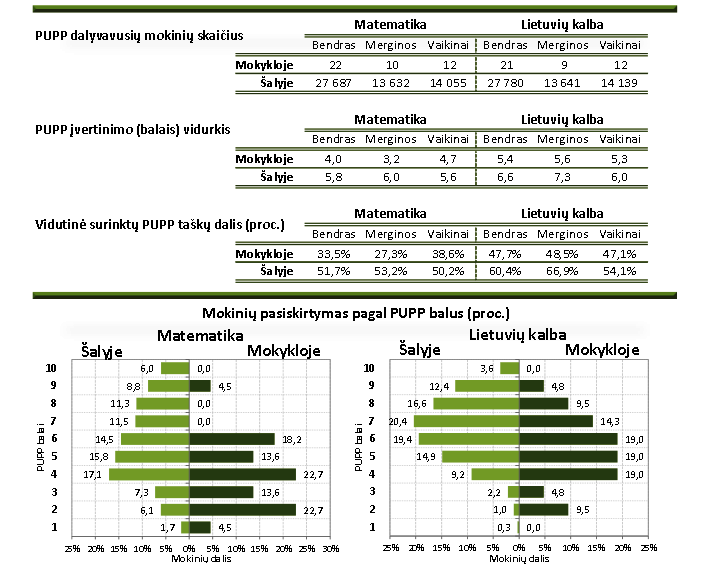 Pagrindinio ugdymo pasiekimų patikrinime (PUPP) dalyvavo 26 gimnazijos II klasės mokiniai. 2017 ir 2016 metų PUPP lietuvių kalbos ir literatūros bei matematikos rezultatų palyginimas:PUPP rezultatai parodė, kad lietuvių kalbos ir literatūros įvertinimo vidurkis lyginant su praeitų metų rezultatais yra 0,35 balais, matematikos – 0,19 balo aukštesnis, tačiau žemesni už šalies mokyklų pasiekimų vidurkį. Šiais metais 3,2% daugiau mokinių pasiekė matematikos aukštesnįjį pasiekimų lygį. Organizuojant pamokas reikėtų daugiau dėmesio atkreipti į mokinių mokomųjų dalykų atskirų veiklos sričių gebėjimus, padėti išlyginti mokymosi spragas. Šiam tikslui gimnazijos II klasės mokiniams skiriamas lietuvių kalbos modulis, mokiniai galės naudotis konsultacijomis.Gimnazijoje organizuojami standartizuoti testai 2, 4, 6 ir 8 klasių mokiniams. Jų rezultatai buvo analizuojami bei lyginami su mokinių metiniais rezultatais metodinėse grupėse. Taip pat organizuoti susirinkimai mokytojų, dėstančių 5, 7, gimnazijos I klasėse dėl standartizuotų testų ir mokymosi pasiekimų analizės bei tolimesnių ugdymo(si) susitarimų. Priimti susitarimai, siekiant gerinti mokinių pasiekimus.Metinių mokinių 2015-2016 m.m. ir 2016-2017 m.m. rezultatų palyginimas pagal pasiekimų lygius:Mokinių 2015-2016 m.m. ir 2016-2017 m.m. pažangumo ir lankomumo palyginimas pagal koncentrus:Lyginant 2015–2016 mokslo metų ir 2016–2017 mokslo metų metinius rezultatus matyti, kad Gimnazijoje bendras pažangumas kilo, nors ir nežymiai. Besimokančiųjų aukštesniuoju bei pagrindiniu lygiu, mokinių padaugėjo 5-8 klasių koncentre. Neramina tai, jog 1-4 klasėse mokinių besimokančiųjų patenkinamu lygiu padaugėjo. Siekiant sustiprinti mokinių motyvaciją, mokiniai, baigę aukštesniuoju lygiu ir jų tėvai (globėjai, rūpintojai), paskatinti padėkomis bei viešinti mokinių pasiekimai.Šiais mokslo metais didelis dėmesys skirtas mokinių asmeninės pažangos matavimui. Kiekviena metodinė grupė, atsižvelgdama į mokomąjį dalyką, parengė mokinio individualios pažangos stebėsenos formas. Siekiant individualios mokinio pažangos augimo bei didinant tokią pažangą darančių mokinių skaičių, Gimnazijoje buvo įsteigta mokinio asmeninės pažangos premija.Tėvai sistemingai gauna informaciją apie vaiko ugdymąsi iš dalykų mokytojų, pagalbos specialistų, klasės vadovo ar mokyklos administracijos. Dalykų mokytojai tėvus informuoja dalyvaudami tėvų dienose, pravesdami individualius pokalbius. Siekiant operatyviau teikti informaciją apie ugdymo procesą, buvo organizuoti mokymai tėvams „Elektroninio dienyno vartotojo vadovas“, po kurių keletą savaičių buvo jaučiamas mokinių, kurie ateidavo tiek sau, tiek savo tėvams prisijungimų  prie elektroninio dienyno, aktyvumas. Gimnazijos mokinių ir tėvų prisijungimų prie „Mano dienynas“ statistika:Išanalizavus duomenis matyti, jog daugiausiai elektroniniu dienynu naudojosi 5-8 klasių tėvai bei gimnazijos I-II klasių mokiniai. Skatinti naudotis „Mano dienynu“ reikia žemesniųjų klasių mokiniams, bei tėvams. Elektroninio dienyno naudojimo skatinimo viena iš priemonių – Jiezno gimnazijos prisijungimas prie Saugios elektroninės erdvės bendruomenės (Gimnazijai suteiktas bronzinis Saugios elektroninės erdvės ženklas).Mokiniai aktyviai dalyvavo tarptautinėse, respublikinėse bei rajono dalykinėse olimpiadose, konkursuose, renginiuose – tarptautiniame IT konkurse „Bebras“, tarptautiniame matematikos konkurse „Kengūra“, nacionaliniame matematinio ir gamtamokslinio raštingumo konkurse, nacionaliniame konkurse „Lietuvos istorijos žinovas“, respublikiniame vertimų konkurse „Tavo žvilgsnis“, geografijos-istorijos konkurse „Kristupas Kolumbas“, mokykliniame Č. Kudabos geografijos konkurse, konkurse „Išmanioji diena“, lietuvių kalbos, biologijos, matematikos, istorijos olimpiadose, Jaunųjų šaulių sporto varžybose Konstitucijos dienai paminėti; rajoninėje šokių šventėje ,,Suk suk ratelį 2017”; futbolo turnyre „Pavasario taurė – 2017“ – bei tapo daugumos šių renginių laimėtojais.Gimnazija dalyvavo projektuose: kaitos projekte Erasmus+ programos 1 pagrindinio veiksmo projekte Nr. 2016-1-LT01-KA101-023077 „Profesionalios aplinkos Prienų rajono mokyklose kūrimas“, Erasmus+ projekte Nr. 2014-1-IT02-KA201-003491_3 „Europe for inclusion“ („Įtraukianti Europa“), eTtwinning projektuose, Andriaus Tapino projekte "Padrąsinti. Įkvėpti. Palaikyti“.Siekiant sudaryti geresnes sąlygas mokyklinio amžiaus vaikų užimtumui, gebėjimų plėtotei, jų įtraukimui į prasmingas veiklas, buvo organizuota 17 būrelių, kuriuos 1-4 klasėse lankė 62 mokiniai, 5-8 klasėse – 65 mokiniai, gimnazijos I-IV klasėse – 40 mokinių. Gimnazija atrinkta dalyvauti projekto „Neformaliojo vaikų švietimo paslaugų plėtra“ edukacinių programų ir kūrybinių partnerysčių veiklose. Žmogaus saugos ugdymo programa įgyvendinta II pusmetyje, integruojant į mokomuosius dalykus ir klasės auklėtojų veiklas. Sveikatos ugdymo bendroji programa buvo tęsiama 8 klasėje, kitose klasėse integruojama į dalykų turinį (biologijos, chemijos, dorinio ugdymo, technologijų ir kūno kultūros dalykus) bei klasės auklėtojo veiklą. Įgyvendintas projektas 1-4 klasėse „Sveikatiada“. Gyvenimo įgūdžių programa integruota į klasės auklėtojų veiklas, įgyvendintos pilietinės socialinės iniciatyvos (akcija „Darom“, kaktusų turgelis ir kt.). Prevencinės programos integruotos į klasių auklėtojų veiklos programas, kai kurių mokomųjų dalykų pamokas, neformaliojo vaikų švietimo veiklas. Sėkmingai įgyvendinta prevencinė programa ,,Antras žingsnis“, epizodiškai – ,,Taiki mokykla“, neįgyvendinta programa ,,Zipio draugai“. Ugdymas karjerai įgyvendintas organizuojant išvykas, susitikimus Gimnazijoje, integruojant į mokomuosius dalykus ir klasės auklėtojų veiklas.Mokslo metų eigoje atliktas kiekvienos klasės sociometrinis tyrimas. Buvo organizuoti klasių auklėtojų, pagalbos mokiniui specialistų bei administracijos susirinkimai, kuriuose aptarti tyrimo rezultatai, dalintasi patirtimi, kaip spręsti klasės problemas, įtakojančias ir ugdymo kokybę, pateiktos rekomendacijos.II SKYRIUSBENDROSIOS NUOSTATOSPrienų r. Jiezno gimnazijos 2017–2018 mokslo metų ugdymo planas (toliau – Gimnazijos ugdymo planas) reglamentuoja pradinio, pagrindinio bei vidurinio ugdymo programų ir su jomis susijusių neformaliojo vaikų švietimo programų įgyvendinimą. Gimnazijos ugdymo planas parengtas vadovaujantis Lietuvos Respublikos švietimo ir mokslo ministro 2017 m. birželio 2 d. įsakymu Nr. V-446 „Dėl 2017–2018 ir 2018–2019 mokslo metų pradinio ugdymo programos bendrųjų ugdymo planų“, Lietuvos Respublikos švietimo ir mokslo ministro 2017 m. birželio 2 d. įsakymu Nr. V-444 „Dėl 2017–2018 ir 2018–2019 mokslo metų pagrindinio ir vidurinio ugdymo bendrųjų ugdymo planų“ ir kitais teisės aktais.Gimnazijos ugdymo plano tikslas – įgyvendinti mokykloje vykdomas pradinio, pagrindinio ir vidurinio ugdymo programas, organizuojant ugdymo procesą taip, kad kiekvienas mokinys pasiektų geresnių ugdymo(-si) rezultatų ir įgytų mokymuisi visą gyvenimą būtinų bendrųjų ir dalykinių kompetencijų.Gimnazijos ugdymo plano uždaviniai:           4.1. nustatyti pamokų skaičių, skirtą pradinio, pagrindinio ir vidurinio ugdymo programoms įgyvendinti;           4.2. susitarti dėl ugdymo proceso Gimnazijoje įgyvendinimo ir pritaikymo pagal mokinių poreikius;4.3. sudaryti sąlygas mokiniams siekti individualios pažangos, ją į(si)vertinant;4.4. tęsti 2016-2017 m. m. įgyvendintą mokinių ugdymosi poreikių tenkinimą.Gimnazijos ugdymo plane vartojamos sąvokos:Dalyko modulis – apibrėžta, savarankiška ir kryptinga ugdymo programos dalis.Kontrolinis darbas – žinių, gebėjimų, įgūdžių parodymas arba mokinio žinias, gebėjimus, įgūdžius patikrinantis ir formaliai vertinamas darbas, kuriam atlikti skiriama ne mažiau kaip 30 minučių.Laikinoji grupė – mokinių grupė dalykui pagal modulį mokytis, diferencijuotai mokytis dalyko ar mokymosi pagalbai teikti.Pamoka – pagrindinė nustatytos trukmės nepertraukiamo mokymosi organizavimo forma.Specialiosios pratybos – švietimo pagalbos teikimo forma mokiniams, turintiems specialiųjų ugdymosi poreikių, padedanti įveikti mokymosi sunkumus ir sutrikimus.Kitos Gimnazijos ugdymo plane vartojamos sąvokos atitinka Lietuvos Respublikos švietimo įstatyme ir kituose švietimą reglamentuojančiuose teisės aktuose vartojamas sąvokas.PIRMASIS SKIRSNISMOKSLO METŲ TRUKMĖ. UGDYMO ORGANIZAVIMASUgdymo organizavimas 1-4, 5-8, gimnazijos I-IV klasėse:7.1. Mokslo metų ir ugdymo proceso pradžia – 2017 m. rugsėjo 1 d.7.2. Ugdymo proceso trukmė 1-4 klasės mokiniams – 170 ugdymo dienų, 5-8, gimnazijos I-III klasės mokiniams – 181 ugdymo diena, gimnazijos IV klasės mokiniams – 166 ugdymo dienos.Gimnazija dirba penkias dienas per savaitę. Ugdymo procesas organizuojamas pusmečiais:Ugdymo procese skiriamos atostogos:Į atostogų trukmę neįskaičiuojamos švenčių dienos.Gimnazijos IV klasės mokiniams laikantiems pasirinktą brandos egzaminą ar įskaitą pavasario (Velykų) atostogų metu, atostogų diena, per kurią jie laiko egzaminą ar įskaitą, nukeliama į balandžio 9 d. Gimnazijos IV klasės mokiniui laikant pasirinktą brandos egzaminą ugdymo proceso metu, jam pateikus raštišką prašymą Gimnazijos direktoriui, gali būti suteikiama laisva diena prieš brandos egzaminą. Ši diena įskaičiuojama į ugdymo dienų skaičių.Pagrindinė ugdymo proceso organizavimo forma – pamoka. Pamokų laikas*:*Pamokų laikas gali būti koreguojamas, jeigu tą dieną mokykloje vykdoma projektinė, pažintinė ir kultūrinė, socialinė veikla.**Mokinių užimtumas, likus 10 minučių iki skambučio, organizuojamas klasėje pamoką vedusio mokytojo.Jei oro temperatūra – 20 laipsnių šalčio ar žemesnė, į mokyklą gali nevykti 1-5 klasių mokiniai, esant 25 laipsniams šalčio ar žemesnei temperatūrai – 6-8, gimnazijos I-IV klasių mokiniai. Ugdymo procesas, atvykusiems į mokyklą mokiniams, vykdomas. Mokiniams, neatvykusiems į mokyklą, mokymuisi reikalinga informacija skelbiama elektoriniame dienyne. Šios dienos įskaičiuojamos į ugdymo dienų skaičių.Gimnazijos  direktorius  iškilus  situacijai,  keliančiai  pavojų  mokinių  sveikatai  ar  gyvybei, ar paskelbus  ekstremalią  padėtį  priima  sprendimus  dėl  ugdymo  proceso  koregavimo.  Apie  priimtus sprendimus Gimnazijos vadovas informuoja savivaldybės švietimo skyrių.ANTRASIS SKIRSNISGIMNAZIJOS UGDYMO TURINIO ĮGYVENDINIMAS. GIMNAZIJOS UGDYMO PLANO RENGIMASGimnazijos ugdymo planas įgyvendinamas, vadovaujantis Pradinio, pagrindinio, vidurinio ugdymo programų aprašu, patvirtintu Lietuvos Respublikos švietimo ir mokslo ministro 2015 m. gruodžio 21 d. įsakymu Nr. V-1309 „Dėl Pradinio, pagrindinio ir vidurinio ugdymo programų aprašo patvirtinimo“ (toliau – Ugdymo programų aprašas), Pradinio ir pagrindinio ugdymo bendrosiomis programomis, patvirtintomis Lietuvos Respublikos švietimo ir mokslo ministro 2008 m. rugpjūčio 26 d. įsakymu Nr. Isak-2433 „Dėl Pradinio ir pagrindinio ugdymo bendrųjų programų patvirtinimo“ (toliau – Pagrindinio ugdymo bendrosios programos), Lietuvių kalbos ir literatūros pagrindinio ugdymo bendrąja programa, patvirtinta Lietuvos Respublikos švietimo ir mokslo ministro 2016 m. sausio 25 d. įsakymu Nr. V-46 „Dėl švietimo ir mokslo ministro 2008 m. Rugpjūčio 26 d. Įsakymo Nr. Isak-2433 „Dėl pradinio ir pagrindinio ugdymo bendrųjų programų patvirtinimo“ pakeitimo“, Vidurinio ugdymo bendrosiomis programomis, patvirtintomis Lietuvos Respublikos švietimo ir mokslo ministro 2011 m. vasario 21 d. įsakymu Nr. V-269 „Dėl Vidurinio ugdymo bendrųjų programų patvirtinimo“ (toliau – Vidurinio ugdymo bendrosios programos), Pradinio ugdymo programos bendraisiais ugdymo planais, patvirtintais Lietuvos Respublikos švietimo ir mokslo ministro 2017 m. birželio 2 d. įsakymu Nr. V-446 „Dėl 2017-2018 ir 2018—2019 mokslo metų pradinio ugdymo programos bendrojo ugdymo plano patvirtinimo“ bei Pagrindinio ir vidurinio ugdymo programos bendraisiais ugdymo planais, patvirtintais Lietuvos Respublikos švietimo ir mokslo ministro 2017 m. birželio 2 d. įsakymu Nr. V-442 „Dėl 2017-2018 ir 2018—2019 mokslo metų pagrindinio ir vidurinio ugdymo programų bendrųjų ugdymo plano patvirtinimo“ (toliau – Bendrieji ugdymo planai), Mokymosi pagal formaliojo  švietimo  programas  (išskyrus  aukštojo  mokslo  studijų  programas) formų ir  mokymo organizavimo tvarkos aprašu, patvirtintu Lietuvos Respublikos švietimo ir mokslo ministro 2012 m. birželio 28 d. įsakymu Nr. V-1049 „Dėl Mokymosi pagal formaliojo švietimo programas (išskyrus aukštojo mokslo studijų programas) formų ir mokymo organizavimo tvarkos aprašo patvirtinimo“ (toliau – Mokymosi formų ir mokymo organizavimo tvarkos aprašas) ir atsižvelgiant į Gimnazijai skirtas mokymo lėšas.Gimnazijos ugdymo turinys formuojamas pagal Gimnazijos 2016–2018 metų strateginius, 2017–2018 mokslo metų veiklos tikslus bei konkrečius mokinių ugdymo(si) poreikius, remiamasi švietimo stebėsenos, mokinių pasiekimų ir pažangos vertinimo ugdymo procese informacija, pasiekimų tyrimų, 2, 4, 6, 8 klasių mokinių standartizuotų testų, pagrindinio ugdymo pasiekimų patikrinimo, valstybinių brandos egzaminų rezultatais, Gimnazijos išorinio vertinimo bei veiklos įsivertinimo išvadomis.Gimnazijos ugdymo planas parengtas Prienų r. Jiezno gimnazijos direktoriaus 2017 m. birželio 6 d. įsakymu Nr. (1.3)-V1-211 „Dėl darbo grupės sudarymo 2017-2018 m. m. ugdymo plano projekto rengimui“ sudarytos darbo grupės. Gimnazijos ugdymo plano rengimas grindžiamas demokratiškumo, subsidiariumo, prieinamumo, bendradarbiavimo principais. Rengiant Gimnazijos ugdymo planą Mokytojų tarybos posėdyje susitarta dėl:Gimnazijos ugdymo plano tikslų ir uždavinių;Gimnazijos ugdymo plano rengimo vieneriems mokslo metams;Gimnazijos ugdymo turinio formavimo;bendrų kalbos ugdymo reikalavimų Gimnazijoje;skaitymo, rašymo, kalbėjimo, skaičiavimo ir skaitmeninių gebėjimų ugdymo per visų dalykų pamokas;mokinio pasiekimų ir pažangos vertinimo formų ir laikotarpių;priemonių ir būdų mokinių pasiekimams gerinti; mokymosi pagalbos teikimo mokiniams, turintiems žemus mokymosi gebėjimus;dalykų mokymuisi skiriamų pamokų skaičiaus klasėje;mokinio individualaus plano sudarymo;ugdymo turinio integravimo nuostatų ir būdų;nuoseklios ir ilgalaikės socialines emocines kompetencijas ugdančios prevencinės programos pasirinkimo;mokiniui siūlomų papildomai pasirinkti dalykų, dalykų modulių;socialinės – pilietinės veiklos organizavimo;pažintinės, kultūrinės, meninės, sportinės veiklos organizavimo;mokymosi sąlygų sudarymo mokytis ne tik klasėje, bet ir įvairiose aplinkose;brandos darbo organizavimo;pamokų, skiriamų mokinio ugdymosi poreikiams tenkinti, mokymosi pagalbai teikti;laikinųjų grupių dydžio ir sudarymo principų;mokinio pasirinkto dalyko, dalyko kurso ar dalyko modulio, mokėjimo lygio keitimo arba pasirinkto dalyko, dalyko kurso ar dalyko modulio atsisakymo ir naujo pasirinkimo;dalykų mokymo intensyvinimo;bendradarbiavimo su mokinių tėvais (globėjais, rūpintojais) tikslų, būdų ir formų;neformaliojo vaikų švietimo veiklos pasiūlos, pasirinkimų ir organizavimo būdų;ugdymo karjerai organizavimo;pamokų, skiriamų mokinių ugdymo poreikiams tenkinti, panaudojimo;bendradarbiavimo su mokinių tėvais (globėjais, rūpintojais) tikslų ir būdų. Gimnazijos ugdymo planą, suderinus su Gimnazijos taryba bei Prienų r. savivaldybės administracijos Švietimo skyriaus vedėju, tvirtina Gimnazijos direktorius.TREČIASIS SKIRSNISMOKINIO GEROVĖS UŽTIKRINIMAS IR SVEIKATOS UGDYMAS MOKYKLOJEGimnazija įgyvendindama pradinio, pagrindinio ir vidurinio ugdymo programas: sudaro sąlygas mokiniui mokytis pagarba vienas kitam tarp mokinių, mokinių ir mokytojų, kitų Gimnazijos darbuotojų grįstoje, psichologiškai ir fiziškai sveikoje ir saugioje aplinkoje, laiku pastebėjus nedelsdama imasi priemonių sustabdyti patyčių ir smurto apraiškas, vadovaudamasi Prienų rajono Jiezno gimnazijos mokinių skatinimo, drausminimo bei poveikio priemonių taikymo netinkamai besielgiantiems mokiniams tvarkos aprašu, patvirtintu Prienų r. Jiezno gimnazijos direktoriaus 2016 m. spalio 3 d. įsakymu Nr. (1.3.)-V1-261 „Dėl Prienų rajono Jiezno gimnazijos mokinių skatinimo, drausminimo bei poveikio priemonių taikymo netinkamai besielgiantiems mokiniams tvarkos aprašo patvirtinimo“. Mokiniui saugia ir palankia ugdymo(si) aplinka rūpinasi ir mokinio gerovės užtikrinimo klausimus sprendžia Gimnazijos Vaiko gerovės komisija;vadovaujasi Lietuvos higienos norma HN 21:2011 „Mokykla, vykdanti bendrojo ugdymo programas. Bendrieji sveikatos ir saugos reikalavimai“, patvirtinta Lietuvos Respublikos sveikatos apsaugos ministro 2011-08-10 įsakymu Nr. V-773 „Dėl Lietuvos higienos normos. Mokykla, vykdanti bendrojo ugdymo programas. Bendrieji sveikatos ir saugos reikalavimai“ (toliau – Higienos norma);mokytojai sudaro sąlygas mokiniams ugdytis bendrąsias kompetencijas, aktyviai veikti, tyrinėti, bendrauti ir bendradarbiauti įvairiose veiklose, dalį formaliojo ir neformaliojo švietimo veiklų organizuojant už Gimnazijos ribų (gamtoje, muziejuje, miesto ir Gimnazijos bibliotekose, pagal galimybes įvairiose savivaldybės įstaigose).Gimnazija įgyvendindama ugdymo turinį, pagal Smurto prevencijos įgyvendinimo mokyklose rekomendacijas, patvirtintas 2017 m. kovo 2 d. įsakymu Nr. V-190 „Dėl Smurto prevencijos įgyvendinimo mokyklose rekomendacijų patvirtinimo“, pasirinko nuoseklios ir ilgalaikės socialines ir emocines kompetencijas ugdančios Olweus Patyčių ir smurto prevencijos įgyvendinimo programą, integruojant į klasės auklėtojų veiklas.Gimnazijoje daromos dvi ilgosios pertraukos po 20 minučių, skirtos fiziškai aktyviai veiklai, judriosioms pertraukoms organizuoti įvairiose mokyklos erdvėse. Gimnazijos koridoriuose yra du teniso stalai, esant geram orui mokiniai skatinami fiziniam aktyviam judėjimui Gimnazijos aikštyne. Gimnazijoje vyksta kryptingi sveikos gyvensenos, sveikatos saugojimo ir stiprinimo renginiai:socialinis pedagogas, klasės auklėtojai, visuomenės sveikatos priežiūros specialistė organizuoja akcijas pagal savo veiklų planus;visuomenės sveikatos priežiūros specialistė kartą per metus kiekvienoje klasėje veda sveikatingumo paskaitas, klasės valandėles;kūno kultūros mokytojai rengia sportines varžybas;pradinių klasėse vykdomas tęstinis projektas ,,Sveikatiada“. Į projekto veiklas įtraukiami tėvai, draugai, vyresnių klasių mokytojai, Jiezno seniūnijos bendruomenė.Sveikatos ir lytiškumo ugdymo bei rengimo šeimai bendroji programa, patvirtinta Lietuvos Respublikos švietimo ir mokslo ministro 2016 m. spalio 25 d. įsakymu Nr. V-941, įgyvendinama:integruojant į mokomųjų dalykų programų turinį, klasių auklėtojų veiklos programas, neformaliojo vaikų švietimo veiklas (pagal atskirą planą);skiriant 1 pamoką 8 klasėje.KETVIRTASIS SKIRSNISPAŽINTINIŲ, KULTŪRINIŲ, SOCIALINIŲ IR PILIETINIŲ VEIKLŲ PLĖTOJIMASGimnazija, siekdama nuosekliai ugdyti mokinių kompetencijas, formaliąsias socialinio ugdymo pamokas susieja su neformaliosiomis praktinėmis veiklomis mokinių pasiekimams gilinti: taikomi aktyvieji mokymo (si) metodai, integruotos veiklos pamokoje;pažintinėmis ir kultūrinėmis veiklomis sudaromos galimybės mokiniams lankytis muziejų, bibliotekų organizuojamose programose ir renginiuose;skatinamas pilietinis įsitraukimas, ugdant gebėjimą priimti sprendimus ir motyvaciją dalyvauti Gimnazijos ir vietos bendruomenės veiklose;padeda mokiniams ugdytis medijų ir informacinio raštingumo kompetencijas;socialinėmis veiklomis, padedama mokiniams ugdytis pagarbos, rūpinimosi, pagalbos kitam ir kitokiam vertybines nuostatas. vykdomi ilgalaikiai projektai socialinio ugdymo pamokose: „Mūsų Gimnazijos veidas“, išskiriantis bendrą veiklos kryptį bei suteikiantis Gimnazijai savitumo; šviečiamosios gyvulininkystės programa.Mokiniams, besimokantiems pagal pradinio, pagrindinio ir vidurinio ugdymo programas pažintinė, kultūrinė veikla yra privaloma sudėtinė ugdymo proceso veiklos dalis. Veikla siejama ne tik su Gimnazijos ugdymo tikslais, bet ir su mokinių mokymosi poreikiais. Ši veikla organizuojama ne tik Gimnazijoje, bet ir kitose aplinkose (muziejuose, atviros prieigos centruose, virtualiosiose mokymosi aplinkose ir t.t.). Gimnazijoje pažintinė kultūrinė veikla organizuojama nuosekliai  per mokslo metus:Socialinė – pilietinė veikla pagrindinio ugdymo programoje yra privaloma. Klasės auklėtojas socialinę – pilietinę veiklą fiksuoja elektroniniame dienyne. Mokiniai savo socialinės – pilietinės veiklos įrodymus kaupia patys pasirinkta forma (klasėse susitarta forma) arba Gimnazijos rekomenduota forma (1 priedas). Socialinę – pilietinę veiklą mokiniai gali atlikti savarankiškai arba grupelėmis, glaudžiai bendradarbiaudami su asociacijomis, savivaldos institucijomis ir kt.: Gimnazijoje nustatomas socialinės – pilietinės veiklos  valandų  skaičius 5-8 klasėse – 10 val., gimnazijos I  klasėje – 12 val., gimnazijos II klasėje – 14 val.;Gimnazija siūlo šias socialinės-pilietinės veiklos kryptis:dalyvavimas klasės, Gimnazijos bendruomenės projektuose;dalyvavimas Gimnazijos savivaldos institucijose, renginių organizavimas;Gimnazijos aplinkos, klasių, kitų patalpų tvarkymas;pagalba klasės auklėtojui (klasės veiklos organizavimas, įvairių pareigų atlikimas: seniūno, atsakingo už lankomumą ir kt.) ar mokytojui (medžiagos ruošimas ir kt.);pagalba draugui, turinčiam mokymosi sunkumų;dalyvavimas pilietiškumo akcijose, nevyriausybinių organizacijų veikloje, savanorystė;Gimnazijos reprezentavimas viešuose renginiuose, olimpiadose, konkursuose;bendradarbiavimas su vietos savivalda (seniūnija, bendruomenėmis ir pan.).socialinė – pilietinė veikla vertinama mokslo metams pasibaigus „įskaityta“, atlikus ir pateikus įrodymus reikiamam valandų skaičiui ar „neįskaityta“;einamaisiais mokslo metais išvykstančiajam iš Gimnazijos mokiniui įrašoma socialinės pilietinės veiklos atliktų valandų skaičius. PENKTASIS SKIRSNISMOKINIŲ MOKYMOSI KRŪVIO REGULIAVIMASGimnazijos direktorius, direktoriaus paskirtas pavaduotojas ugdymui atlieka nuoseklią mokinių mokymosi krūvio stebėseną. Organizuoja mokytojų bendradarbiavimą sprendžiant mokinių mokymosi krūvio optimizavimo klausimus:per dieną 1-4 klasių mokiniams skiriamos ne daugiau kaip 5 formaliojo ugdymo pamokos, 5–8, gimnazijos I–II klasių mokiniams ne daugiau kaip 7 formaliojo ugdymo pamokos;mokiniams, besimokantiems pagal vidurinio ugdymo programą, pamokų tvarkaraštyje yra ne daugiau kaip penki „langai“, išskyrus tuos atvejus, kai mokinys pakeičia individualųjį ugdymo planą mokslo metų eigoje. Daugiau „langų“ tvarkaraštyje gali būti tik esant mokinio raštiškam sutikimui;penktadienį organizuojama mažiau pamokų nei kitomis savaitės dienomis;namų darbų skyrimą ir kontrolinių užduočių atlikimą klasėje dirbantys mokytojai derina tarpusavyje, bei fiksuoja elektroniniame dienyne;mokiniams, organizuojama pailginta darbo dienos grupė, sudarant sąlygas atlikti namų darbus; namų darbai neužduodami atostogoms;mokiniams per dieną skiriamas tik 1 kontrolinis darbas. Apie kontrolinį darbą mokiniai informuojami ne vėliau kaip prieš savaitę. Kontroliniai darbai negali būti rašomi po ligos, atostogų, šventinių dienų. Kontrolinių darbų grafikas pildomas mokytojų kambaryje bei elektroniniame dienyne, pažymint atsiskaitomieji darbai. Penktų klasių mokiniams, kurie pradeda mokytis pagal pagrindinio ugdymo programos pirmąją dalį, suteikiama galimybė mokytis antrąją užsienio kalbą. Didesnis už minimalų privalomų pamokų skaičius suderinamas su Gimnazijos taryba.Mokiniai, kurie mokosi dailės, muzikos, menų, sporto mokyklose, sporto srities neformaliojo švietimo įstaigoje ar yra jas baigę, tėvų (globėjų, rūpintojų) pageidavimu gali būti atleidžiami nuo atitinkamo privalomojo dalyko savaitinių pamokų lankymo šia tvarka: mokinio tėvai (globėjai, rūpintojai) pateikia prašymą Gimnazijos direktoriui; mokinys pateikia neformaliojo švietimo mokyklos pažymą apie programų dermę su bendrųjų programų turiniu arba diplomo kopiją, jei mokinys yra baigęs neformaliojo švietimo mokyklą; direktoriaus įsakymu mokinys yra atleidžiamas nuo atitinkamų pamokų; mokinys įsipareigoja laisvos pamokos metu savarankiškai mokytis mokyklos skaitykloje (išskyrus tuos atvejus, kai pamoka tvarkaraštyje yra pirma arba paskutinė); besimokančiam neformaliojo švietimo įstaigoje ar baigusiam mokiniui neformaliojo švietimo įstaigą, pusmečio ir metinis įvertinimas rašomas aukščiausias – 10 balų. Žemenis vertinimas rašomas, atsižvelgiant į neformaliojo švietimo įstaigos rekomendacijas.Ugdymo plane numatytos mokymosi pagalbai organizuoti trumpalaikės ar ilgalaikės konsultacijos vykdomos pagal atskirą tvarkaraštį, atsižvelgiant į mokinių mokymosi galias ir poreikius.Trumpalaikės konsultacijos neįskaitomos į mokinio mokymosi krūvį.ŠEŠTASIS SKIRSNISMOKINIŲ MOKYMOSI PASIEKIMŲ IR PAŽANGOS VERTINIMASMokinių mokymosi pasiekimų ir pažangos vertinimas yra Gimnazijos ugdymo turinio dalis ir derinama su keliamais ugdymo tikslais. Vertinant mokinių pasiekimus ir pažangą vadovaujamasi Ugdymo programų aprašu, Bendrosiomis programomis, Nuosekliojo mokymosi pagal bendrojo ugdymo programas tvarkos aprašu ir kitais teisės aktais, reglamentuojančiais mokinių pasiekimų ir pažangos vertinimą bei Prienų r. Jiezno gimnazijos Mokinių pažangos ir pasiekimų vertinimo tvarkos aprašu, patvirtintu direktoriaus 2017 m. rugpjūčio 29 d. įsakymu Nr. (1.3.)-V1-235 „Dėl Prienų r. Jiezno gimnazijos pažangos ir pasiekimų vertinimo tvarkos aprašo patvirtinimo“, kuris skelbiamas internetinėje svetainėje.Mokytojas planuoja mokinių ugdymosi pasiekimus ir vertinimą, taikydamas išsilavinimo standartus, remdamasis mokykloje priimtais susitarimais dėl ugdymo turinio planavimo, atsižvelgdamas į klasės mokinių ugdymosi pasiekimus, poreikius ir galimybes. Ugdymo procese derinamas formuojamasis, diagnostinis ir apibendrinamasis vertinimai.Papildomai dėl vertinimo susitarta: planuodamas pirmos klasės mokinių pasiekimus ir vertinimą, mokytojas susipažįsta su priešmokyklinio ugdymo pedagogo parengtomis rekomendacijomis – išvada apie vaiko pasiekimus (jei mokinys lankė priešmokyklinę grupę);planuodami penktos klasės mokinių pasiekimus ir vertinimą, mokytojai atsižvelgia į Pradinio ugdymo programos baigimo pasiekimų ir Mokinių pažangos ir pasiekimų vertinimo tvarkos apraše pateiktą informaciją, mokinio ugdymosi poreikius;mokinių pasiekimams ir pažangai vertinti ir įsivertinti naudojami: mokinių pasiekimų lygiai (patenkinamas, pagrindinis, aukštesnysis), pažymiai (10 balų vertinimo sistema), komentarai, kaupiamieji taškai, aplankai, mokymosi pasiekimų aprašai, mokinio charakteristikos, mokinio sėkmės istorijos, į(si)vertinimas, aprašomasis vertinimas ir kt. Individualiai mokinio pažangos stebėsenai mokytojai naudoja pasirinktas ir Metodinėje taryboje patvirtintas stebėsenos formas;mokinių, besimokančių pagal pradinio, pagrindinio ir vidurinio ugdymo programą, pasiekimai vertinami pagal Bendrosiose programose aprašytus pasiekimų lygių požymius: pradinėse klasėse nurodant pasiekimų lygį (patenkinamas, pagrindinis, aukštesnysis), pagrindinio ir vidurinio ugdymo klasėse taikant 10-ies balų vertinimo sistemą. Įskaita vertinami mokomųjų dalykų – dorinio ugdymo (etikos, tikybos), kūno kultūros (5-8 ir I-IV gimnazijos klasėse), modulių vidurinio ugdymo klasėse bei specialiosios medicininės fizinio pajėgumo grupės kūno kultūros pratybas visose klasėse lankančių mokinių pasiekimai;sveikatos ir lytiškumo ugdymo bei rengimo šeimai programos atsiskaitymas vertinamas įskaita; žmogaus saugos, sveikatos programos įgyvendinimas fiksuojamas elektroniniame dienyne. Įskaitą veda klasės vadovas, vertindamas mokinio lankytas integruoto mokomojo dalyko su žmogaus sauga pamokas:mokinys, be pateisinamos priežasties nepraleidęs pamokų, vertinamas „įskaityta“;mokinys, praleidęs daugiau negu 70 procentų pamokų, vertinamas ,,įskaityta“, tuomet, kai atlieka atsiskaitomąjį darbą. Atsiskaitomojo darbo užduotis rengia dalykų klasės auklėtojas, į kurių dalykus integruotos šios programos.Kūno kultūros vertinimas įskaita konvertuojama į pažymį, vadovaujantis Prienų r. Jiezno gimnazijos pažangos ir pasiekimų vertinimo tvarkos aprašu.Gimnazija dalyvauja Nacionaliniame mokinių pasiekimų patikrinime. Mokinio pasiekimų rezultatai neįskaičiuojami į pusmečio įvertinimą.5-os klasės adaptacinis laikotarpis – vienas mėnuo; ugdymo proceso metu mokiniai nevertinami pažymiais, tačiau vyrauja įsivertinimas, tai yra mokiniams tinkamu laiku teikiamas grįžtamasis ryšys rodo, ką konkrečiai jie išmokę ir ką dar turi išmokti ar patobulinti. Mokytojas šiuo laikotarpiu pasiekimus vertina kaupiamuoju balu.Naujai atvykę mokiniai nevertinami pažymiais dvi savaites.Gimnazija apie mokinių mokymosi pažangą ir pasiekimus informuoja mokinius ir jų tėvus (globėjus, rūpintojus). Suteikiama informaciją apie mokinio mokymosi patirtį, pasiekimus ir pažangą, mokinys mokomas vertinti ir įsivertinti. Už mokinių pasiekimų informavimą atsakingi klasių auklėtojai, dalykų mokytojai. Atskirais atvejais – socialinis pedagogas. Tėvų susirinkimuose auklėtojai aptaria mokinių daromą pažangą, mokymosi pasiekimus.Pusmečio pabaigoje, besimokančiam pagal pagrindinio ir vidurinio ugdymo programą, mokinio ugdymo pasiekimus/rezultatus apibendrina ir fiksuoja jį ugdęs dalyko mokytojas arba kitas teisės aktais nustatytas asmuo, išvesdamas iš to pusmečio pažymių aritmetinio vidurkio (6, 5–7; 6,4–6 ir t. t.). Mokiniui, besimokančiam pagal pagrindinio ir vidurinio ugdymo programą, dalyko metinis įvertinimas fiksuojamas atsižvelgus į pusmečių įvertinimus. Metinis pažymys vedamas iš I ir II pusmečių pažymių aritmetinio vidurkio ir taikant apvalinimo taisykles. Jei pasibaigus ugdymo procesui buvo skirtas papildomas darbas, papildomo darbo įvertinimas laikomas metiniu.Jeigu mokinys:neatliko vertinimo užduoties, Gimnazija skiria papildomus darbus, suteikia mokymosi pagalbą ir numato atsiskaitymo laikotarpį. Be priežasties neatsiskaičius iki numatyto laikotarpio pabaigos, mokinio pasiekimai vertinami 1 (labai blogai).neatliko vertinimo užduoties, dėl svarbių, Gimnazijos vadovo pateisintų priežasčių, ugdymo laikotarpio pabaigoje  fiksuojamas įrašas „atleista“. Grįžus į ugdymo procesą mokiniui suteikiama mokymosi pagalba, skiriamos ilgalaikės konsultacijos.SEPTINTASIS SKIRSNISMOKYMOSI PASIEKIMŲ GERINIMAS IR MOKYMOSI PAGALBOS TEIKIMASGimnazija sudarytos sąlygas kiekvienam mokiniui mokytis pagal jo gebėjimus, siekiant gerinti mokinių mokymosi pasiekimus: mokinių pasiekimai stebimi ir analizuojami, laiku identifikuojami kylantys mokymosi sunkumai. Apie atsiradusius mokymosi sunkumus dalykų mokytojas informuoja klasės auklėtoją, kuris informuoja mokinio tėvus (globėjus/rūpintojus), esant poreikiui, pagalbos mokiniui specialistus, administraciją ir kartu tariamasi dėl mokymosi pagalbos suteikimo būdų. Mokymo pagalba teikiama pagal Švietimo pagalbos mokiniui teikimo Prienų r. Jiezno gimnazijoje tvarkos aprašą, patvirtintą 2014 m. vasario 10 d. direktoriaus įsakymu Nr. (1.3)-V1-58 „Dėl Švietimo pagalbos mokiniui teikimo Jiezno gimnazijoje tvarkos aprašo patvirtinimo“. Už mokinių mokymosi pasiekimų gerinimą atsakinga direktoriaus pavaduotoja ugdymui.Mokymosi pagalba integruojama į ugdymo (si) procesą, kurią mokiniui pirmiausia suteikia jį mokantis mokytojas, individualizuodamas ir diferencijuodamas ugdymo turinį, pritaikydamas tinkamas mokymo (si) užduotis, metodikas ir kt.Mokinių mokymosi sunkumai bei pasiekimų gerinimo klausimai aptariami metodinėse grupėse, kartu su mokiniu, mokinio tėvais (globėjais, rūpintojais) Vaiko gerovės komisijoje. Esant poreikiui, rekomenduojamos ilgalaikės konsultacijos.Mokinių vėlavimo į pamokas ir jų nelankymo priežastys kartu su mokiniu, mokinio tėvais (globėjais, rūpintojais) sprendžiami vadovaujantis Mokinių skatinimo, drausminimo bei poveikio priemonių taikymo netinkamai besielgiantiems mokiniams tvarkos aprašu, Vaiko gerovės komisijoje; Siekiant gerinti mokinių mokymosi pasiekimus, naudojamos pamokos, skirtos mokinių ugdymo (si) poreikiams tenkinti: 1-4 klasėse skiriamos 1,5 konsultacinės valandos pradinių klasių mokinių poreikiams tenkinti;5-8, I-IV gimnazijos klasėse skiriama 9 konsultacinės valandos, iš kurių po 1,5 val. matematikos mokymui, lietuvių kalbos mokymui, istorijos ir pilietiškumo ugdymui, 1 valandą rusų kalbos, anglų kalbos mokymui, po 0,5 valandos chemijos, fizikos, geografijos, prancūzų kalbos, informacinių technologijų mokymui;mokiniai turi galimybę savarankiškai pasirinkti mokomųjų dalykus konsultacijas arba trumpalaikes ar ilgalaikes (nuo 1 mėn. iki 2 mėn.) konsultacijas pagal mokinio pagalbos poreikį nustato Gimnazija individualiai. Ilgalaikės konsultacijos derinamos su direktoriaus pavaduotoja ugdymui;mokymosi pagalba gali būti teikiama individualiai arba sudarant mokinių, kuriems reikia panašaus pobūdžio pagalbos, grupes. Šios grupės gali būti sudarytos ir iš kelių klasių mokinių.Mokymosi pagalbos teikimo dažnumas ir intensyvumas priklauso nuo jos poreikio mokiniui. Mokiniui suteikti mokymosi pagalbą (diferencijuoti namų darbų užduotis, rekomenduoti lankyti to dalyko konsultacijas) rekomenduojama pastebėjus, kad jam nesiseka pasiekti Bendrosiose programose numatytų konkretaus dalyko rezultatų, po nepatenkinamo kontrolinio darbo įvertinimo, po ligos ir panašiai. Įgyvendinama pagalbos mokiniui teikimo ir pažangos stebėjimo mokantis individuali sistema kiekvienam mokiniui visų mokomųjų dalykų pamokose. Išanalizavus situaciją, numatomi mokymosi pagalbos teikimo ir įgyvendinimo būdai, pamokoje pagal grįžtamąjį ryšį koreguojamas mokinio mokymasis, pritaikant tinkamas užduotis ir metodikas.Siekiama aktyviau įtraukti į vaiko ugdymo procesą mokinio tėvus (globėjus, rūpintojus), ne tik sprendžiant vaikų mokymo(si) ir ugdymo(si) problemas, bet ir teikiant įvairią mokymosi pagalbą. Tėvai, bendradarbiaudami su mokytojais, praves ne mažiau 10 pamokų/kt. veiklų per mokslo metus: supažindins vaikus su savo profesijomis, darbu, turės galimybę artimiau susipažinti su klasės mokiniais, patirs, ką reiškia būti mokytoju.AŠTUNTASIS SKIRSNISNEFORMALIOJO VAIKŲ ŠVIETIMO ORGANIZAVIMAS MOKYKLOJENeformalusis vaikų švietimas įgyvendinamas pagal Neformaliojo vaikų švietimo koncepciją, patvirtintą Lietuvos Respublikos švietimo ir mokslo ministro 2005 m. gruodžio 30 d. įsakymu Nr. ISAK-2695 „Dėl neformaliojo vaikų švietimo koncepcijos patvirtinimo“ ir Gimnazijoje priimtais susitarimais bei pagal turimas lėšas.Neformaliojo vaikų švietimo veikla yra skirta meninę, sporto ar kitą veiklą pasirinkusių mokinių asmeninėms, socialinėms, edukacinėms kompetencijoms ugdyti, atsižvelgiant į mokinių ir tėvų išreikštus pageidavimus apklausos metu. Kai kurios programos gali būti rengiamos ir siūlomos derinant Bendrosios programos dalykų programų ir neformaliojo švietimo turinį, kurios padeda gerinti mokinių pasiekimus, tobulinti bendrąsias kompetencijas.Mokytojai rašo pasirinkto būrelio programą, nurodydami valandų skaičių, būrelio paskirtį, tikslus ir uždavinius, ugdymo priemones, veiklų turinį, numatomus veiklos rezultatus bei  sėkmės kriterijus, kurią tvirtina Gimnazijos direktorius: neformaliojo vaikų švietimo programas mokytojai pristato mokslo metų pabaigoje (iki gegužės 31 d.). Programos tvirtinamos iki rugpjūčio 31 d. Programų turinys ir sąrašai gali būti koreguojami iki rugsėjo 15 d.;mokinių skaičius neformaliojo vaikų švietimo grupėje – ne mažesnis kaip 10 mokinių;neformaliojo vaikų švietimo tvarkaraštis tvirtinamas direktoriaus įsakymu, veiklos pildomos elektroniniame dienyne; neformaliojo vaikų švietimo programos gali būti vykdomos ir mokinių atostogų metu;neformaliojo vaikų švietimo priežiūrą vykdo direktoriaus pavaduotoja, atsakinga už neformalųjį vaikų švietimą Gimnazijoje;užsiėmimai vykta po pamokų. Būrelius lanko visų klasių, pasirinkę vieną ar kitą programą, mokiniai. Būrelių vadovai nuolat supažindina Gimnazijos bendruomenę (Gimnazijoje ir Gimnazijos internetiniame tinklalapyje) su mokinių veikla, organizuoja parodas, koncertus, varžybas ir kitus renginius.Neformaliojo vaikų švietimo renginiai organizuojami pagal renginių planą, kuris koreguojamas ir pildomas mokslo metų eigoje.Atsižvelgiant į neformaliojo vaikų švietimo ypatumus ir paskirtį, neformaliojo švietimo veiklos vykdomas aplinkose, kurios pagal galimybes aprūpintos reikalinga įranga (Gimnazijos stadionas, sporto salė, aktų salė ir kt.) ir kurios padeda įgyvendinti neformaliojo švietimo tikslus bei tenkinti mokinių poreikius.Gimnazija mokslo metų pabaigoje įvertina neformaliojo vaikų švietimo būrelių veiklos kokybę bei rezultatus, tiria ir nustato ateinančiųjų mokslo metų neformaliojo vaikų švietimo poreikius.Neformaliojo vaikų švietimo valandos paskirstytos, atsižvelgiant į mokinių poreikius ir siūlomas neformaliojo vaikų švietimo programas. 2017-2018 mokslo metų paskirstymas pateikiamas priede Nr. 2. Neformalusis vaikų švietimas mokiniams neprivalomas ir laisvai pasirenkamas.Neformaliojo vaikų švietimo programose dalyvaujantys mokiniai registruojami Mokinių registre.DEVINTASIS SKIRSNISUGDYMO TURINIO INTEGRAVIMASGimnazija išanalizavusi numatomų integruoti programų tikslus, turinį ir ryšį su Bendrųjų programų tikslais ir turiniu, atsižvelgdama į Gimnazijos tikslus ir kontekstą, mokinių poreikius ir bendruomenės susitarimus, programas įgyvendina: integruoja į dalyko ar dalykų ugdymo turinį;kaip privalomus dalykus; kaip laisvai mokinio pasirenkamus dalykus; kaip neformaliojo vaikų švietimo veiklų dalis; integruoja į klasės auklėtojo veiklą.Gimnazija, siekdama optimizuoti mokinių mokymosi krūvius, į ugdymo turinį integruoja dalykų turinio temas, pamokas planuoja ne tik klasėje. Integruoto ugdymo turinio įgyvendinimas organizuojamas mokykloje pagal planą, kuris aptariamas bendradarbiaujant metodinėse grupėse iki mokslo metų pradžios (4 priedas).Į visus mokomuosius dalykus integruojamos bendrųjų kompetencijų ir gyvenimo įgūdžių ugdymo programos: mokymo mokytis, komunikavimo, darnaus vystymosi, sveikų gyvenimo įgūdžių, kultūrinio sąmoningumo. Šių programų turinys atsispindi mokytojų parengtuose ilgalaikiuose pamokų planuose.Alkoholio, tabako ir kitų psichiką veikiančių medžiagų vartojimo prevencijos programa, patvirtinta Lietuvos Respublikos švietimo ir mokslo ministro 2006 m. kovo 17 d. įsakymu Nr. ISAK-494, integruojama į dorinio ugdymo, biologijos, chemijos dalykų, klasės auklėtojų veiklos programas.Olweus patyčių ir smurto prevencijos įgyvendinimo programa, integruojama į klasės auklėtojų veiklas.Žmogaus saugos ugdymas organizuojamas vadovaujantis Žmogaus saugos ugdymo bendrąja programa, patvirtinta Lietuvos Respublikos švietimo ir mokslo ministro 2012 m. liepos 18 d. įsakymu Nr. V-1159 „Dėl žmogaus saugos bendrosios programos patvirtinimo“ bei Lietuvos Respublikos švietimo ir mokslo ministro 2017 m. rugpjūčio 30 d. įsakymu Nr. V-655 „Dėl Lietuvos Respublikos švietimo ir mokslo ministro 2012 m. liepos 18 d. įsakymo V-1159 „Dėl žmogaus saugos bendrosios programos patvirtinimo“ pakeitimo“, integruojama į dorinio ugdymo, gamtamokslinio ugdymo, kūno kultūros, technologijų, informacinių technologijų dalykų ugdymo, klasių auklėtojų programas (pagal atskirą planą).Etninės kultūros bendroji programa, patvirtinta Lietuvos Respublikos švietimo ir mokslo ministro 2012 m. balandžio 12 d. įsakymu Nr. V-651, 1-4 klasėse integruojama į lietuvių kalbos, pasaulio pažinimo, menų ir technologijų mokymo programas, 5-8 ir gimnazijos I-IV kl. – į lietuvių kalbos, istorijos, pilietiškumo, žmogus ir gamta, geografijos, muzikos, dailės, technologijų, matematikos, informacinių technologijų, užsienio kalbos programas, klasės auklėtojo veiklą bei neformalųjį vaikų švietimą. Ne mažiau kaip po 7 val.Sveikatos ir lytiškumo ugdymo bei rengimo šeimai bendroji programa, patvirtinta Lietuvos Respublikos švietimo ir mokslo ministro 2016 m. spalio 25 d. įsakymu Nr. V-941 „Dėl Sveikatos ir lytiškumo ugdymo bei rengimo šeimai bendrosios programos patvirtinimo“, įgyvendinama derinant integracinius dalykų ryšius formaliame ir neformaliame švietime –  integruojama į dalykų turinį (biologijos, chemijos, dorinio ugdymo, technologijų ir kūno kultūros dalykus) bei klasės auklėtojo veiklą. 8 klasėje skirta Sveikatos ir lytiškumo ugdymo bei rengimo šeimai pamoka. Mokykloje paskirtas asmuo, atsakingas už Programos įgyvendinimo koordinavimą. Bendradarbiaujama su pagalbos mokiniui specialistais, įtraukiamas visuomenės sveikatos priežiūros specialistas, dalykų mokytojai, klasių auklėtojai ir atitinkamų sričių sveikatos priežiūros įstaigų specialistai į sveikatinimo, lytiškumo ugdymo ir rengimo šeimai veiklas. Ugdymo karjerai programa, patvirtinta Lietuvos Respublikos švietimo ir mokslo ministro 2014 m. sausio 15 d. įsakymu Nr. V-72, įgyvendinama visose klasėse integruojant į visų dalykų programas (ypač į etikos, technologijų, ekonomikos) klasės auklėtojo veiklas, numatant 1-4 klasėse – 5 val., 5-8 klasėse –10 val., gimnazijos I–IV klasėse –16 val.) Laisvės kovų istorijos programa įgyvendinama integruojant į lietuvių klabos, istorijos ir pilietiškumo pagrindų programas. Laisvės kovų istorijos kursui skiriama 18 pamokų 5-8, I-II gimnazijos klasėse.Integruojamųjų pamokų turinys įrašomas abiejų dalykų apskaitai skirtuose puslapiuose elektroniniame dienyne: fiksuojama pagrindinės pamokos tema ir klasės darbas bei integracinis ryšys.Integruojamų dalykų temos numatomos ilgalaikiuose ugdymo planuose, klasės vadovų planuose, projektinės veiklos, neformaliojo vaikų švietimo planuose. Integruojamųjų programų apskaitai užtikrinti nurodomas integracinis ryšys elektroninio dienyno skiltyje pastabos. Žmogaus saugos integravimas fiksuojamas tiek mokomojo dalyko/klasės auklėtojo veiklos dienyne ir  Žmogaus saugos apskaitai skirtose elektroninio dienyno skiltyse ar puslapiuose.Gimnazijos metodinių grupių posėdžiuose analizuojama, kaip ugdymo procese įgyvendinamas ugdymo turinio integravimas, kaip mokiniams sekasi pasiekti dalykų Bendrosiose programose numatytų rezultatų.DEŠIMTASIS SKIRSNISDALYKŲ MOKYMO INTENSYVINIMASGimnazijoje susitarta dalykų mokymą intensyvinti per dieną dalykui skiriant ne vieną, o dvi vieną po kitos organizuojamų pamokų:lietuvių kalbos 5-8 ir gimnazijos I-IV klasėse, siekiant tobulinti rašytinės kalbos gebėjimus; matematikos 5–8 ir gimnazijos I–IV klasėse, siekiant gilinti mokinių matematinius gebėjimus;technologijų 5–8 ir gimnazijos III-IV klasėse, siekiant pamokos metu sudaryti darbo operacijų ir technologinių procesų seką;gamtamokslinio ugdymo gimnazinėse klasėse, siekiant atlikti tiriamuosius darbus.VIENUOLIKTASIS SKIRSNISUGDYMO DIFERENCIJAVIMASAtsižvelgiant į mokinių mokymosi motyvaciją ir ugdymo turinio pasirinkimą, individualią pažangą ir sąmoningai keliamus mokymosi tikslus, Gimnazijoje diferencijavimas taikomas:mokiniams individualiai pamokoje, atsižvelgiant į mokinio gebėjimus, pritaikant mokymosi užduotis, priemones, tempą ir ugdomąją aplinką; mokinių grupei pamokoje pasiekimų skirtumams mažinti, gabumams plėtoti, pritaikant įvairias mokymosi strategijas; tam tikroms veikloms atlikti (projektiniai, tiriamieji mokinių darbai, darbo grupės), sudarant mišrias arba panašių polinkių, interesų mokinių grupes.panašių gebėjimų mokinių grupėms per konsultacines valandas;vidurinio ugdymo programoje priskiriant mokinius pagal mokinių pasirinktą mokymosi kursą; skiriant namų darbų užduotis.Gimnazijoje kartą per pusmetį analizuojamas diferencijavimo poveikis mokinių pasiekimams ir asmeninei pažangai. Rezultatai aptariami metodinių grupių susirinkimuose.DVYLIKTASIS SKIRSNISMOKINIO INDIVIDUALAUS UGDYMO PLANO SUDARYMASMokinio individualus ugdymo planas sudaromas kartu su mokiniu jo galioms ir mokymosi poreikiams tenkinti, padedantis pasiekti aukštesniųjų ugdymo(si) pasiekimų, prisiimti asmeninę atsakomybę, įgyti reikiamas kompetencijas, išsikelti įgyvendinamus tikslus ir jų siekti.Mokiniams, kurie mokomi namuose, pagal Bendrąsias programas ir individualius pasiekimus, sudaromas individualus ugdymo planas per 3 darbo dienas nuo mokymų pradžios nustatytam laikotarpiui. Jame numatomi mokymosi tikslai, mokinio mokymosi indėlis, planuojami mokytis dalykai, jiems skiriamas pamokų skaičius, pasiekimų patikrinimo būdai ir pan. Mokinys mokosi pagal Gimnazijos direktoriaus patvirtintą ir su vienu iš mokinio tėvų (globėju, rūpintoju) suderintą pamokų tvarkaraštį.Mokiniai, besimokantys pagal vidurinio ugdymo programą, pasirengia individualų ugdymo planą dvejiems metams. Gimnazijos I-IV klasių mokiniai renkasi dalykus iš privalomų ir pasirenkamų dalykų ir (ar) modulių, dalykui skiriamų valandų skaičių (3 priedas). Mokinys pagal vidurinio ugdymo programą iš kalbinio ugdymo srities privalo mokytis lietuvių kalbos ir literatūros ir užsienio kalbos, iš matematinio ugdymo srities – matematikos, iš socialinio ugdymo srities privalo mokytis istoriją arba geografiją arba integruotą istorijos ir geografijos kursą, iš kūno kultūros ir sveikatos ugdymo srities – kūno kultūrą arba sporto šaką ir pasirenka mokytis ne mažiau kaip po vieną dalyką iš dorinio ugdymo, gamtamokslinio ugdymo ir meninio ugdymo sričių. Minimalus privalomas mokinio pamokų skaičius – 28 savaitinės pamokos, per dvejus metus turi mokytis ne mažiau kaip 8 bendrojo ugdymo dalykų. Sudaryti ugdymo planai derinami. Grupės sudaromos, jei programą pasirenka ne mažiau kaip 5 mokiniai, atsižvelgiant į turimas mokymosi lėšas.Integruotiems specialiųjų poreikių mokiniams pagal Vaiko gerovės komisijos ir Pedagoginės psichologinės tarnybos rekomendacijas individualizuojamos arba pritaikomos Bendrosios ugdymo programos ir rašomos individualios arba pritaikytos ugdymo programos iki rugsėjo 20 dienos, su kuriomis turi pasirašytinai susipažinti mokinių tėvai (globėjai/rūpintojai).  Programos forma patvirtinta Gimnazijos Vaiko gerovės komisijoje. Mokiniui, ugdymosi problemoms ir sunkumams įveikti, po ligos arba ypatingų gebėjimų mokiniams, rekomenduojant Vaiko gerovės komisijai, klasės vadovui ar mokomojo dalyko mokytojui, sudaromas individualus ugdymo planas, su kuriuo pasirašytinai turi susipažinti mokinio tėvai (globėjai/rūpintojai). Toks planas sudaro galimybes stebėti mokinio pažangą, jame numatoma mokinio veikla siejama su mokymosi poreikiais, atskiro dalyko pasiekimų gerinimu, numatomi mokinio prisiimti įsipareigojimai: papildomų ar tikslinių užduočių atlikimas, darbas su kitokiomis mokymo priemonėmis ar kitokiais mokymosi metodais ir kt.). Individualus mokinio ugdymo planas sudaromas pusmečiui arba trumpesniam laikotarpiui, atsižvelgiant į mokytojo ar Vaiko gerovės komisijos rekomendacijas. TRYLIKTASIS SKIRSNISMOKYKLOS IR MOKINIŲ TĖVŲ (GLOBĖJŲ, RŪPINTOJŲ) BENDRADARBIAVIMASTėvų (globėjų, rūpintojų) ir mokyklos bendradarbiavimo tikslas – prasmingas bendravimas mokinių, jų tėvų (globėjų, rūpintojų) ir mokytojų, siekiant aukštesnės ugdymo kokybės, kiekvieno mokinio pažangos, visapusiškos asmenybės ugdymo, skatinant nuoseklų ir veiksmingą tėvų dalyvavimą mokyklos veikloje, padedant kiekvienai šeimai įveikti mokinio ugdymo(si) ir socializacijos sunkumus.Gimnazijoje organizuojami ne mažiau kaip 3 tėvų (globėjų, rūpintojų) susitikimai su mokytojais per mokslo metus: visuotinas bei klasės auklėtojų, dėstančių mokytojų ir klasės tėvų (globėjų, rūpintojų) susirinkimas spalio, balandžio mėnesiais; atvirų durų dienos, vieną kartą per metus susitinkant tėvams (globėjams, rūpintojams) su dėstančiais mokytojais vasario mėnesį.Užtikrinama, kad tėvai (globėjai, rūpintojai) ir Gimnazija keistųsi abipuse reikalinga informacija. Tėvų komitetas, kurį sudaro visų klasių mokinių pasiūlyti tėvai, renkasi į susirinkimus, siūlo iniciatyvas, aktyviai dalyvauja sprendžiant ugdymo turinio formavimo, ugdymo organizavimo klausimus.Informacija apie Gimnazijoje organizuojamas ir vykdomas veiklas skelbiama elektroniniame dienyne, mokyklos internetinėje svetainėje ir, esant poreikiui, informaciniu laišku ar žinute. Taip sudaromos sąlygos tėvams (globėjams, rūpintojams) dalyvauti Gimnazijos gyvenime, kartu su mokytojais ir mokiniais spręsti mokymosi, pasiekimų gerinimo, elgesio, laisvalaikio ir kitus klausimus.Gimnazijos elektroninio dienyno pagalba mokinių tėvai (globėjai, rūpintojai) laiku informuojami apie mokinių mokymosi pažangą ir pasiekimus. Elektroniniame dienyne tėvai gali kreiptis į mokytoją, mokytojas į tėvus ir bendradarbiauti elektroninėje erdvėje, spręsdami ugdymo(si) klausimus.Apie mokinio mokymąsi, ugdymo pasiekimus ir pažangą tėvai informuojami individualiai, tėvų susirinkimuose, atvirų durų dienose, elektroniniame dienyne.Gimnazijos taryboje sprendžiami 2 procentų, mokinių tėvų paramos panaudojimo ir kiti klausimai.KETURIOLIKTASIS SKIRSNISASMENŲ, BAIGUSIŲ UŽSIENIO VALSTYBĖS AR TARPTAUTINĖS ORGANIZACIJOS PAGRINDINIO, VIDURINIO UGDYMO PROGRAMOS DALĮ AR PRADINIO, PAGRINDINIO UGDYMO PROGRAMĄ, UGDYMO ORGANIZAVIMASGimnazija priimdama atvykusį mokinį, baigusį užsienio valstybės, tarptautinės organizacijos pagrindinio, vidurinio ugdymo programos dalį ar pradinio, pagrindinio ugdymo programą (toliau – tarptautinė bendrojo ugdymo programa), informuoja Prienų r. savivaldybės administracijos Švietimo skyrių ir  atsižvelgusi į atvykusiojo poreikius ir, bendradarbiaujant su jų tėvais (globėjais ir rūpintojais) ar  teisėtais atstovais numato jo mokymąsi:parengia įtraukties į Gimnazijos bendruomenės gyvenimą planą, numatydama Gimnazijos teikiamas pagalbos formas ir būdus; Gimnazijos, mokinio ir tėvų (globėjų, rūpintojų) įsipareigojimus; klasės vadovo, mokytojų darbą su atvykusiu mokiniu ir mokinio tėvais (globėjais, rūpintojais);skiria vieno mėnesio adaptacinį laikotarpį;įtraukia į neformaliojo vaikų švietimo veiklas, padedančias mokiniui greičiau integruotis.PENKIOLIKTASIS SKIRSNISLAIKINŲJŲ MOKYMOSI GRUPIŲ SUDARYMAS, KLASIŲ DALIJIMASGimnazijoje, atsižvelgiant į mokymo lėšas, mokyklos tikslus, uždavinius ir prioritetus, mokinių pageidavimus, ugdymo turiniui įgyvendinti klasės dalijamos į grupes arba sudaromos laikinosios grupės dalykams mokyti (4 priedas). Maksimalus mokinių skaičius pradinio ugdymo programos klasėse – 24 mokiniai, pagrindinio ir vidurinio ugdymo programos klasėse – 30 mokinių. Mokinių skaičius laikinojoje grupėje negali būti didesnis, nei nustatytas didžiausias mokinių skaičius klasėje. Minimalus mokinių skaičius pradinio ir pagrindinio ugdymo programos laikinojoje grupėje – 10 mokinių, vidurinio ugdymo programos laikinojoje grupėje – 5 mokiniai.Gimnazijos ugdymo turiniui įgyvendinti klasės dalijamos į grupes šiems dalykams mokyti: pradinio ugdymo klasėse: doriniam ugdymui, kai tos pačios klasės mokiniai yra pasirinkę etiką ir tikybą;užsienio pirmajai kalbai 4 klasėje, kai 20 ir daugiau mokinių;pagrindinio ugdymo klasėse: doriniam ugdymui, kai tos pačios klasės mokiniai yra pasirinkę etiką ir tikybą;informacinėms technologijoms 5, 6, 7, gimnazijos I klasėse (informacinių technologijų kabinete yra 15 darbo vietų);technologijoms 5, 6, 7, 8, gimnazijos I, II klasėse (dėl saugos reikalavimų ir darbo vietų skaičiaus – 12 darbo vietų);užsienio pirmajai kalbai 7, gimnazijos I, II klasėse, kai 21 ir daugiau mokinių;užsienio antrajai kalbai, jei klasėje 21 ir daugiau mokinių;kūno kultūrai mokyti klasės dalijamos į berniukų ir mergaičių grupes (atsižvelgiant į Gimnazijos turimas lėšas) 7, gimnazijos II klasėse. vidurinio ugdymo klasėse sudaromos atskiros grupės mokiniams pagal pasirinktų dalykų programas bei jų kursus, atskirus dalykus. Mobili grupė sudaroma, jei dalyką, dalyko kursą pasirinko ne mažiau kaip 5 mokiniai, priešingu atveju vykdomas savarankiškas mokymas:gimnazijos III klasėje, nesusidarius grupei, mokiniams skiriamas savarankiškas rusų kalbos (2 mokiniai), prancūzų kalbos (3 mokiniai) bei ekonomikos ir verslumo (4 mokiniai) dalykų mokymas, gimnazijos IV klasėje – fizikos (4 mokiniai), teatro (3 mokiniai) ir informacinių technologijų (2 mokiniai) dalykų mokymas. Grupei individualioms konsultacijoms skiriama 40 procentų Bendrųjų ugdymo planų 143 punktu nustatyto savaitinių pamokų skaičiaus;esant mažam mokinių skaičiui jungiamos į grupes:dorinio ugdymo: etika – 1 su 2 klase (7 mokiniai), 5 su 6 klase (14 mokinių); tikyba – 1 su 2 klase (13 mokinių), 8 su gimnazijos I klase (13 mokinių), gimnazijos III su gimnazijos IV klase (11 mokinių);chemijos – gimnazijos III (A lygis) su gimnazijos IV klase (B lygis) (7 mokiniai);muzikos – gimnazijos III su gimnazijos IV klase (B lygis) (10 mokinių);matematikos modulio „Matematikos uždavinių sprendimo praktikumas“ gimnazijos IV klasėje sujungiant su matematikos moduliu „Matematikos žinių gilinimas“ gimnazijos III klasėje (16 mokinių);fizikos modulis – gimnazijos III klasė su gimnazijos IV klase (10 mokinių);chemijos modulio „Organinė chemija“ gimnazijos IV klasėje 1 val. sujungiant su gimnazijos III (A lygis) klase (4 mokiniai).ŠEŠIOLIKTASIS SKIRSNISMOKINIŲ MOKYMAS NAMIEMokinių mokymasis namie organizuojamas vadovaujantis Mokinių mokymo stacionarinėje asmens sveikatos priežiūros įstaigoje ir namuose organizavimo tvarkos aprašu, patvirtintu Lietuvos Respublikos švietimo ir mokslo ministro 2012 m. rugsėjo 26 d. įsakymu Nr. V-1405, ir Mokymosi pagal formaliojo švietimo programas (išskyrus aukštojo mokslo studijų programas) formų ir mokymo organizavimo tvarkos aprašu.Mokiniui skiriamas namų mokymas:gavus gydytojų konsultacinės komisijos rekomendacijas;parašius tėvams (rūpintojams, globėjams) prašymą.Parengiamas individualus ugdymo planas, atsižvelgiama į gydytojų konsultacinėskomisijos rekomendacijas ir suderinama su mokinio tėvais (globėjais, rūpintojais). Mokinio mokymas namie per tris darbo dienas įforminamas Gimnazijos vadovo įsakymu. Namie mokomam mokiniui savarankišku mokymo proceso organizavimo būdu  1–3 klasėse skiriama 9 savaitinės ugdymo valandos, 4 klasėse – 11 ugdymo valandų. 5-6 klasėse skiriama 12 savaitinių pamokų, 7-8 klasėse – 13, gimnazijos I–II klasėse – 15, gimnazijos III–IV klasėse – 14. Dalį pamokų gydytojo konsultacinės komisijos leidimu mokinys gali lankyti Gimnazijoje. Mokiniams, besimokantiems namie (pavienio mokymo forma), konsultacijoms grupėse skiriama 40 procentų, individualioms konsultacijoms – 15 procentų Bendrųjų ugdymo planų 124  ir 143  punktuose nustatyto savaitinių pamokų skaičiaus. Suderinus su mokinio tėvais (globėjais, rūpintojais), Gimnazijos direktoriaus įsakymumokinys gali nesimokyti menų, dailės, muzikos, technologijų ir kūno kultūros. Dienyne ir mokinio individualiame ugdymo plane prie mokinio nesimokomų dalykų įrašoma „atleista“. Gimnazijos sprendimu, mokiniui, kuris mokosi namuose, gali būti skiriama iki 2 papildomų pamokų per savaitę. Šias pamokas naudojant mokinio pasiekimams gerinti.III SKYRIUSPRADINIO IR PAGRINDINIO UGDYMO PROGRAMOS VYKDYMASPIRMASIS SKIRSNISBENDROSIOS NUOSTATOSGimnazija vykdydama Pradinio ir Pagrindinio ugdymo programas, vadovaujasi Pradinio ir pagrindinio ugdymo Bendrosiomis programomis, patvirtintomis  Lietuvos Respublikos švietimo ir mokslo ministro 2008 m. rugpjūčio 26 d. įsakymu Nr. ISAK-2433 „Dėl pradinio ir pagrindinio ugdymo bendrųjų programų patvirtinimo“;  Pradinio, pagrindinio ir vidurinio ugdymo programų aprašu, patvirtintu Lietuvos Respublikos švietimo ir mokslo 2015 m. gruodžio 21 d. įsakymu Nr. V- 1309 „Dėl Pradinio, pagrindinio ir vidurinio ugdymo programų aprašo patvirtinimo“; Mokymosi formų ir mokymo organizavimo tvarkos aprašu, Geros mokyklos koncepcija, ir kitais teisės aktais, reglamentuojančiais pagrindinio ugdymo programų vykdymą. Mokiniams sudaromos sąlygos rinktis dalykų modulius pagal polinkius ir gebėjimus.Adaptaciniu laikotarpiu (vieną mėnesį) 5 klasės mokinių pasiekimai ir pažanga pažymiais nevertinami. Naujai atvykusiems į 5–10 klases mokslo metų eigoje skiriama švietimo pagalbos specialistų priežiūra ir pagalba. Esant būtinybei skiriamos trumpalaikės konsultacinės valandos spragoms šalinti. Pažanga ir pasiekimai vertinami pažymiais.Gimnazija, vykdydama pradinio ir pagrindinio ugdymo programas ir formuodama Gimnazijos ugdymo turinį, užtikrina Pradinio ir pagrindinio ugdymo bendrosioms programoms įgyvendinti minimalų skiriamų pamokų skaičių per savaitę, nustatytą Pradinio ugdymo programos Bendrųjų ugdymo planų 22.1 punkte, Pagrindinio ugdymo programos Bendrųjų ugdymo planų 124  punkte. Tai atsispindi Gimnazijos ugdymo plano 109, 110, 111 lentelėse.Organizuojamos pamokos ne pamokų forma ir įvairiose aplinkose: teminiuose planuose numatomos pamokos, kuriuos bus vykdomos ne tik Gimnazijos aplinkoje, bet ir motyvaciją mokytis skatinančiose kitose saugiose aplinkose (bibliotekoje, muziejuje, lauko erdvėse ir t.t.);integruojamų temų pamokos, programų veikla planuojama ilgalaikiuose planuose;mokytojai ugdymo procesą ar jo dalį organizuoja ne pamokų forma, o projektine ar kitokia mokiniams patrauklia veikla netradicinėse erdvėse; įgyvendinti dalį ugdymo turinio įgyvendinama per pažintinę ir kultūrinę veiklą (20 punktas).Sudaromos galimybės lankyti ilgalaikes ir trumpalaikes konsultacijas. Mokinių dalyvavimas konsultacijose fiksuojamas elektroniniame dienyne, pažymint d (dalyvavo).ANTRASIS SKIRSNISMOKYMOSI PAGAL UGDYMO SRITIS ORGANIZAVIMO YPATUMAIGimnazija užtikrina kalbėjimo, skaitymo, rašymo, skaičiavimo gebėjimų ugdymą per visų dalykų pamokas bei naudoja virtualią mokymosi aplinką ir stebi mokinių daromą mokymosi pažangą: įtraukia šių gebėjimų ugdymą į kiekvieno savo dalyko ugdymo turinį; priima reikiamus sprendimus dėl veiksmingų metodų mokinių kalbėjimo, skaitymo, rašymo, skaičiavimo ir skaitmeninio ugdymo gebėjimams tobulinti: tęsia skaitymo strategijų  taikymą įvairių dalykų pamokose,tobulina mokinių viešojo kalbėjimo įgūdžius, organizuojant projektines veiklas,skaitmeninį turinį panaudoja bent 1 pamokoje per pusmetį,sudaro sąlygas, kad mokiniai per visų dalykų pamokas tobulintų ir aukštesnius skaitymo, rašymo, kalbėjimo ir skaičiavimo gebėjimus;laikosi bendrų kalbos ugdymo reikalavimų: mokiniams kelia reikalavimą taisyklingai vartoti sakytinę ir rašytinę kalbą, moko tinkamai vartoti dalyko sąvokas, taisyklingai jas tarti ir užrašyti visų dalykų pamokose;rašto darbuose kelia reikalavimą vieningai rašyti datą: 1-2 klasėse – per vidurį žodžiais (2017 m. rugsėjo 2 d.); 3-8, gimnazijos I-IV klasėse – paraštėje trimis arabiškų skaitmenų grupėmis, rašant tarp jų brūkšnelius (2017-09-02) (taškas gale nededamas); kelia reikalavimą  vieningai užsirašyti sąsiuvinių antraštes.Ugdymo sričių įgyvendinimas:Dorinis ugdymas.  Dorinio ugdymo dalyką (etiką ar tikybą) mokiniui iki 14 metų parenka tėvai (globėjai, rūpintojai), o nuo 14 metų mokinys savarankiškai renkasi pats. Dorinio ugdymo pasirinkimą (etiką ir tikybą) galima keisti pabaigus mokslo metus.Lietuvių kalba ir literatūra: gimnazijos II klasėje mokiniams skiria modulį „Raštingumo įgūdžių gilinimas“ lietuvių kalbos ir literatūros įgūdžiams formuoti ir skaitymo gebėjimams gerinti, kalbos vartojimo praktikai; mokiniams, kurie nepasiekia lietuvių kalbos ir literatūros Pradinio ar Pagrindinio ugdymo bendrojoje programoje numatyto patenkinamo lygio, sudaromos sąlygos pašalinti mokymosi spragas, skiriamos konsultacijos;5–8, gimnazijos I-II klasėse į lietuvių kalbos ir literatūros programą integruojama ne mažiau kaip 18 pamokų įgyvendinant pilietiškumo pagrindų mokymą, laisvės kovų istoriją.Užsienio kalbos:užsienio kalbos, pradedama mokytis 2 klasėje pagal pradinio ugdymo programą, toliau mokomasi kaip pirmosios iki pagrindinio ugdymo programos pabaigosantrosios užsienio kalbos – rusų arba prancūzų, tėvams (globėjams, rūpintojams) pageidaujant, mokytis pradedama 5 klasėje. Pamokos skiriamos iš pamokų, skirtų mokinių ugdymo poreikiams tenkinti, mokymosi pagalbai teikti. Klasės mokiniai dalinami į dvi laikinas grupes po 1 pamoką kiekvienoje grupėje; atvykusiam mokiniui ir dėl objektyvių priežasčių negalinčiam tęsti pradėto užsienio kalbos mokymosi, gavus mokinio tėvų (globėjų, rūpintojų) sutikimą raštu, jam sudaromos sąlygos pradėti mokytis užsienio kalbos, kurios mokosi klasė, ir įveikti programų skirtumus;gimnazijos II klasėje, mokiniui prašant, organizuojamas užsienio kalbų pasiekimų patikrinimas naudojantis centralizuotai parengtais kalbos mokėjimo lygio nustatymo testais (pateikiamais per duomenų perdavimo sistemą „KELTAS“).Matematika:didinat mokinių matematikos žinių lygį, remiantis Nacionaliniais mokinių pasiekimų patikrinimais, skirti daugiau dėmesio uždavinių tekstų analizei, jų vizualizacijai, užrašymui matematiniais simboliais; mokinių motyvacijai skatinti rekomenduojama naudotis Nacionalinio egzaminų centro parengtomis matematinio – gamtamokslinio raštingumo konkurso, finansinio raštingumo pavyzdinėmis užduotimis; stebėti mokinių matematikos pasiekimus ir, remiantis duomenimis (standartizuotų testų, diagnostinių kontrolinių darbų rezultatais), numatyti pagalbą mokiniams (užduotis ir metodus spragoms įveikti), kurių mokymosi pasiekimai žemi. Sudaromos sąlygos lankyti individualias ar grupines konsultacijas;ugdant gabius matematikai vaikus ugdymo procesą labiau individualizuoti, naudotis nacionalinių olimpiadų, konkurso „Kengūra“ užduotimis ir sprendimų rekomendacijomis;naudotis informacinėmis komunikacinėmis technologijomis, skaitmeninėmis mokomosiomis programomis. Informacinės technologijos:pradinėse klasėse informacinės komunikacinės technologijos integruojamos į Bendrosios programos ugdymo dalykų programų turinį. Ugdymo procese naudojamos kaip ugdymo priemonė, taip pat mokoma informacinių komunikacinių technologijų pradmenų;7-oje klasėje skiriamos 35 dalyko pamokos;gimnazijos I–II klasių informacinių technologijų kursą sudaro privalomoji dalis ir kompiuterinės leidybos pradmenų arba tinklalapių kūrimo pradmenų moduliai. Gamtamokslinis ugdymas: pradinėse klasėse gamtamoksliniams gebėjimams ugdyti skiriama 1/2 pasaulio pažinimo dalykui skirto ugdymo laiko, iš kurių dalis organizuojamos vykdant tyrinėjimus  palankioje  aplinkoje,  natūralioje gamtinėje (pvz., parke, miške, prie vandens telkinio ar pan.) aplinkoje, laboratorijose;  pagrindiniame ugdyme gamtos mokslų mokymas grindžiamas realiais arba virtualiais gamtamoksliniais gamtos reiškinių, procesų, objektų tyrimais. Naudojamasi turimomis mokyklinėmis priemonėmis, taip pat lengvai buityje ir gamtoje randamomis ar pasigaminamomis;per gamtos mokslų dalykų pamokas mokoma fizikos, biologijos, chemijos tiriant ir eksperimentuojant; eksperimentams ir praktiniams įgūdžiams skiriama iki 30 procentų dalykui skirtų pamokų per metus.Technologijos:mokiniai 5–8 kiekvienoje klasėje mokomi, proporcingai paskirstant laiką tarp: mitybos, tekstilės, konstrukcinių medžiagų ir elektronikos technologijų programoms. Sudaromos mišrios berniukų ir mergaičių grupės;mokiniams, pradedantiems mokytis pagal pagrindinio ugdymo programos antrąją dalį, technologijų dalykas prasideda nuo privalomo 17 valandų integruoto technologijų kurso. Šio kurso programa intensyvinama, panaudojant informacines komunikacines technologijas, organizuojant ekskursijas, susitikimus ir kt.;baigę integruoto technologijų kurso programą, pagal savo interesus ir polinkius mokiniai gimnazijos I klasėje renkasi vieną iš privalomų technologijų programų (drabužių siuvimas ir dizainas, konstrukcinės medžiagos, maisto gaminimo technologijos);mokiniai pasirinkę vieną iš privalomų technologijų programų (mitybos, tekstilės, konstrukcinių medžiagų, elektronikos) tęsia mokymą (si) gimnazijos II klasėje. Gali keisti pasirinktą technologijų programą atsiskaitę ir išlaikę įskaitą.Socialinis ugdymas:socialinio ugdymo dalykų pamokose mokymas (si) grindžiamas tiriamojo pobūdžio metodais, diskusijomis, bendradarbiavimu savarankiškai atliekant darbus ir naudojantis informacinėmis komunikacinėmis technologijomis; siekiant gerinti gimtojo miesto ir Lietuvos valstybės pažinimą, atsižvelgiant į esamas galimybes istorijos ir geografijos mokymą skatinama organizuoti netradicinėse aplinkose (pavyzdžiui, saugomų teritorijų lankytojų centruose, muziejuose), naudotis virtualiosiomis mokymosi aplinkomis. Ugdymosi aplinkos atsispindi mokytojų parengtuose ilgalaikiuose planuose.laisvės kovų istorijai 5–8, gimnazijos I-II klasėse skiriama 18 pamokų, integruojant istoriją, lietuvių kalbą ir pilietiškumo pagrindus;5–6 klasėse integruojami Europos ir Lietuvos istorijos epizodai per metus.Kūno kultūra:kūno kultūros mokymui 1, 3, 4 ir 5 klasėse kūno kultūrai skiriamos 3 savaitinės valandos, 6-8, gimnazijos I-II klasėse – 2 valandos, sudarant sąlygas visiems mokiniams papildomai rinktis jų pomėgius atitinkančius neformaliojo vaikų švietimo užsiėmimus;specialiosios medicininės fizinio pajėgumo grupės mokiniai dalyvauja pamokose su pagrindine grupe, skiriant pratimus ir krūvius pagal gydytojo rekomendacijas;mokiniai, atleisti nuo kūno kultūros pamokų dėl sveikatos ir laikinai dėl ligos, stebi pamoką, neatlikdami fizinių pratimų;kūno kultūrai mokyti 7, gimnazijos II klasėse sudaromos atskiros mergaičių ir berniukų grupės.Meninis ugdymas:meninio ugdymo dalykus sudaro dailė, muzika; menų  mokymas(is)  integruojamas į neformaliojo vaikų švietimo programas, organizuojamas netradicinėje aplinkoje, gamtoje ir kt.Ugdymo valandos numatytos Bendrajai pradinio ugdymo programai (1-4 klasių) įgyvendinti ugdymo procesą organizuojant grupinio mokymosi forma, kasdieniniu mokymo proceso organizavimo būdu (grupine mokymosi forma):* Valandos, skiriamos mokinių ugdymo(si) poreikiams tenkinti**Neformaliojo švietimo užsiėmimus mokiniai renkasi iš siūlomų neformaliojo ugdymo programųPagrindinio ugdymo pirmos dalies (5-8 klasių) programai įgyvendinti skiriamų pamokų skaičius per savaitę mokyti grupine mokymosi forma kasdieniniu mokymo proceso organizavimo būdu:* Valandos, skirtos mokinių ugdymo(si) mokinių poreikiams tenkinti        ** Valandų skaičius per metus               ***Integruota į ugdymo turinį    **** Neformaliojo švietimo užsiėmimus mokiniai renkasi iš siūlomų neformaliojo ugdymo programų***** Sujungta su gimnazijos I klasePagrindinio ugdymo II dalies programai (gimnazijos I–II) įgyvendinti skiriamų pamokų skaičius per savaitę mokyti grupine mokymosi forma kasdieniniu mokymo proceso organizavimo būdu:* Valandos, skirtos mokinių ugdymo(si) mokinių poreikiams tenkinti ** Valandų skaičius per metus  ***Integruota į ugdymo turinį**** Neformaliojo švietimo užsiėmimus mokiniai renkasi iš siūlomų neformaliojo ugdymo programų***** Sujungta su 8 klasIV SKYRIUS VIDURINIO UGDYMO PROGRAMOS VYKDYMASVidurinio ugdymo programa gimnazijos III–IV klasėse įgyvendinama vadovaujantis Vidurinio ugdymo bendrosiomis programomis, patvirtintomis Lietuvos švietimo ir mokslo ministro 2011 m. vasario 21 d. įsakymu Nr. V-269; Pradinio, pagrindinio ir vidurinio ugdymo programų aprašu, patvirtintu Lietuvos Respublikos švietimo ir mokslo 2015 m. gruodžio 21 d. įsakymu Nr. V- 1309 „Dėl Pradinio, pagrindinio ir vidurinio ugdymo programų aprašo patvirtinimo“; Mokymosi formų ir mokymo organizavimo tvarkos aprašu, Geros mokyklos koncepcija, ir kitais teisės aktais, reglamentuojančiais vidurinio ugdymo programų vykdymą.Gimnazija mokiniui, besimokančiam pagal vidurinio ugdymo programą, sudaro sąlygas įgyvendinti individualų ugdymo planą ir siekia, kad jis pagilintų ir praplėstų pasirinktų sričių žinias, gebėjimus bei kompetencijas, pasirengtų laikyti brandos egzaminus, rengti Brandos darbą ir tęstų tolesnį mokymąsi.Kiekvienas mokinys, kuris mokosi pagal vidurinio ugdymo programą, rengia dvejų metų individualų ugdymo planą. Individualiame ugdymo plane nurodomi dalykai, kurių mokomasi, kokiu kursu, kiek pamokų skiriama pasirinktų dalykų pasiekimams pasiekti, kokius pasirenkamuosius dalykus, dalykų modulius planuoja mokytis. Mokinys individualų ugdymo planą suderina su mokyklos galimybėmis arba renkasi iš mokyklos siūlomų variantų.Mokiniams, pasirinkusiems rengti vieną brandos darbą, brandos darbo organizavimas vyks vadovaujantis „Brandos darbo programa“, patvirtinta LR švietimo ir mokslo ministro 2015 m. rugpjūčio 13 d. įsakymu Nr. V-893 bei brandos darbo rekomendacijomis.Mokiniams siūlomi dalykų programų bendrieji ir (ar) išplėstiniai kursai, pasirenkamieji dalykai, dalykų moduliai:siūlomi šie pasirenkamieji dalykai: užsienio kalba (rusų), užsienio kalba (prancūzų), ekonomika ir verslumas, informacinės technologijos (programavimas), ugdymas karjerai (profesijos pasirinkimas);siūlomi šie moduliai gimnazijos III klasės mokiniams „Raštingumo mokymas“, „Samprotaujamasis ir literatūrinis rašinys“, ,,Matematikos žinių gilinimas“, ,,Towards Perfection“, „Kalbame rusiškai“, „Bendroji geografija“, „Istorijos šaltinių nagrinėjimas“, ,,Fizika gamtoje ir technologijose“, „Chemijos skaičiavimo uždaviniai“. Gimnazijos IV klasėje: „Raštingumo įgūdžių gilinimas“, „Samprotavimas ir literatūrinio kūrinio rašymas“, „Towards Perfection“, „Istorijos šaltinių nagrinėjimas“, „Matematikos uždavinių sprendimo praktikumas“, „Praktinė ir teorinė fizika“, „Reakcijos aplink mus“.Mokinio pasirinkto dalyko, dalyko kurso ar dalyko modulio keitimo mokėjimo lygio keitimo arba pasirinkto dalyko, dalyko kurso ar dalyko modulio atsisakymo ir naujo pasirinkimo Gimnazijoje vadovaujamasi Pasirinktų individualaus ugdymo plano dalykų, dalyko programos kurso keitimo tvarkos aprašu, patvirtintu Gimnazijos  direktoriaus 2015 m. lapkričio 10 d. įsakymu Nr. (1.3.)-V1-283.Mokiniui, kuris mokosi savarankišku mokymo proceso organizavimo būdu pavienio mokymosi forma, individualioms konsultacijoms skiriama iki 15 procentų, o besimokantiems grupinio mokymo forma – 40 procentų Gimnazijos ugdymo plano 125 ir 126 punktuose nustatyto savaitinių pamokų skaičiaus.Gimnazija užtikrindama mokymo kokybę bei atsižvelgdama į mokinių dalykų programų pasirinkimus sudaro atskiras grupes (žr. 96.3 punktą).Menų dalyką gimnazijos III klasėje sudaro dailės ir muzikos mokymasis, o gimnazijos IV klasėje dailės, muzikos ir teatro mokymasis pagal bendrąsias programas.Gimnazijos III-IV klasės mokiniai ugdomi pagal technologijų programą „Taikomasis menas, amatai ir dizainas“.Kūno kultūros įgyvendinamas:mokiniai pasirinko bendrąją kūno kultūros arba tinklinio programą;specialiosios medicininės fizinio pajėgumo grupės mokiniai kūno kultūrą lanko kartu su grupe;atleistiems nuo kūno kultūros mokiniams kito dalyko rinktis negalima, šis dalykas įskaičiuojamas į mokinio individualaus ugdymo plano pamokų skaičių;mokinys, atleistas nuo kūno kultūros pamokų ilgą laiką (pusmetį, visus mokslo metus), stebi pamokas sporto salėje, suderinęs su mokytoju gali eiti į skaityklą, į pirmą, paskutinę pamokas neateiti;specialiosios medicininės grupės mokiniai dalyvauja kūno kultūros pamokose su pagrindine grupe, bet krūvis jiems skiriamas pagal gydytojo rekomendacijas. Mokinio pasiekimai pažymiais nevertinami, vertinama įskaita.Į vidurinio ugdymo programų dalykų turinį integruojama: žmogaus saugos ugdymo bendroji programa, patvirtinta Lietuvos Respublikos švietimo ir mokslo ministro 2012 m. liepos 18 d. įsakymu Nr. V-1159, – į dalykų ugdymo turinį (chemija, fizika, biologija, kūno kultūra, dorinis ugdymas), klasės vadovo veiklą (pagal atskirą planą);sveikatos ir lytiškumo ugdymo bei rengimo šeimai bendroji programa, patvirtinta Lietuvos Respublikos švietimo ir mokslo ministro 2016 m. spalio 25 d. įsakymu Nr. V-941, – į mokomųjų dalykų programas, klasės vadovo veiklą (pagal atskirą planą);vidurinio ugdymo etninės kultūros bendroji programa – į mokomųjų dalykų ugdymo turinį, klasės vadovo veiklą, dalyvaujant projektinėje dienoje „Kaziuko mugė“;ugdymo karjerai programa integruojama į mokomųjų dalykų programas, klasės vadovo veiklą, organizuojant pažintines, kultūrines veiklas, susijusias su ugdymu karjerai.Vidurinio ugdymo programai įgyvendinti skiriamų pamokų skaičius per savaitę mokyti grupine mokymosi forma kasdieniniu proceso organizavimo būdu gimnazijos III klasėje 2017-2018 m.m., (16 mokinių):*** sujungta su gimnazijos IV klase       ****savarankiškas mokymasisVidurinio ugdymo programai įgyvendinti skiriamų pamokų skaičius per savaitę mokyti grupine mokymosi forma kasdieniniu proceso organizavimo būdu gimnazijos IV klasei 2017-2018 m.m., (16 mokinių):***sujungta su gimnazijos III klase ****savarankiškas mokymasis *****sujungta su gimnazijos III (B)V SKYRIUSMOKINIŲ, TURINČIŲ SPECIALIŲJŲ UGDYMOSI POREIKIŲ (IŠSKYRUS ATSIRANDANČIUS DĖL IŠSKIRTINIŲGABUMŲ), UGDYMOORGANIZAVIMASPIRMASIS SKIRSNISBENDROSIOS NUOSTATOSGimnazija, rengdama ugdymo planą ar individualų mokinio ugdymo planą, sudaro sąlygas mokiniui, turinčiam specialiųjų ugdymosi poreikių, gauti kokybišką ir poreikius atitinkantį ugdymą bei būtiną švietimo pagalbą.Gimnazija mokinio, turinčio specialiųjų ugdymosi poreikių, ugdymą organizuoja vadovaudamasi Mokinių, turinčių specialiųjų ugdymosi poreikių, ugdymo organizavimo tvarkos aprašu, patvirtintu Lietuvos Respublikos švietimo ir mokslo ministro 2011 m. rugsėjo 30d. įsakymu Nr. V-1795 „Dėl Mokinių, turinčių specialiųjų ugdymosi poreikių, ugdymo organizavimo tvarkos aprašo patvirtinimo“ ir Bendrojo ugdymo plano nuostatomis.Gimnazijoje įgyvendinamas specialiųjų ugdymo poreikių turinčių mokinių ugdymas pagal pritaikytas ir individualizuotas ugdymo programas visiškos integracijos būdu.Mokinių, turinčių specialiųjų ugdymosi poreikių (išskyrus atsirandančių dėl išskirtinių gabumų), ugdymas organizuojamas direktoriaus įsakymu, atsižvelgiant į pagalbos ugdymo procese reikmes, atsirandančias dėl  įgimtų ar įgytų sutrikimų, bei turimas mokymo lėšas.Gimnazijoje specialiąją pagalbą teikia specialusis pedagogas, logopedas, mokytojo padėjėjas, psichologas, socialinis pedagogas, dalykų mokytojai.Pagalbos teikimo specialiųjų ugdymosi poreikių turintiems mokiniams tvarka:mokinių pasiekimai Gimnazijoje planingai stebimi ir analizuojami (Mokytojų taryboje, Vaiko gerovės komisijoje) ir laiku identifikuojami kylantys mokymosi sunkumai. Apie atsiradusius mokymosi sunkumus informuojami Gimnazijos švietimo pagalbos specialistai, mokinio tėvai (globėjai, rūpintojai) ir kartu tariamasi dėl mokymosi pagalbos suteikimo;pastebėjus mokinio ugdymosi sunkumus, tėvams (globėjams, rūpintojams) pasirašytinai sutikus, specialusis pedagogas, logopedas atlieka pirminį vaiko vertinimą, kalbos ir kalbėjimo sutrikimų diagnozavimą. Išvadą ir rekomendacijas teikia Vaiko gerovės komisijai. Dėl vaiko išsamesnio vertinimo, Vaiko gerovės komisijos nutarimu, kreipiamasi į Pedagoginę psichologinę tarnybą;atsižvelgiant į mokinio mokymosi galias jam siūlomos konsultacijos (individualios arba su grupe mokinių, kuriems reikia panašaus pobūdžio pagalbos) ir yra nukreipiamas pas pagalbos mokiniui specialistus. Mokymosi pagalbai teikti naudojamos pamokos, specialiosios pratybos, konsultacijos mokinio ugdymo poreikiams tenkinti, mokymosi pasiekimams gerinti;dalyko mokytojas rengia pritaikytas arba individualizuotas ugdymo programas, atsižvelgdamas į mokinio gebėjimus ir galias, bei specialiojo pedagogo, kitų Vaiko gerovės komisijos narių bei PPT rekomendacijas. Supažindinę tėvus pasirašytinai su parengtomis programomis, jas teikia aprobuoti Vaiko gerovės komisijai;specialistų pagalba, teikiama specialiųjų pratybų metu pagal sudarytą tvarkaraštį, kurį tvirtina Gimnazijos direktorius. Su mokinio tėvais (globėjais, rūpintojais) ir ugdančiais pedagogais aptariama ugdymo vieta, laikas;logopedinės pratybos vyksta po pamokų, pagal logopedo sudarytą tvarkaraštį. Logopedinę pagalbą gauna kiekvienas mokinys, turintis kalbos ir kitų komunikacijos sutrikimų po 1–2 kartus per savaitę individualių,  pogrupinių  (2–4  mokiniai)  ir/ar  grupinių  (5–10 mokiniai) pratybų metu;mokymosi pagalba yra integruojama į mokymo ir mokymosi procesą:pamokų metu mokytojas skiria individualizuotas užduotis  (mažinamas užduočių skaičius, mokinys naudojasi visomis pagalbinėmis priemonėmis, dirbama pagal individualų planą ir pan.);5  klasėje pamokų metu šalia mokytojo dirba mokytojo padėjėjas;mokymosi pagalba teikiama mokant laikinosiose grupėse, kurios sudaromos suderinus su mokytojais ir mokiniais, lietuvių k. ir matematikos pamokų metu 2–3 kartus per savaitę (suskirstant mokinius pagal sutrikimų panašumus);mokinio ugdymosi dinamika aptariama Gimnazijos Vaiko gerovės komisijoje ir Mokytojų tarybos posėdžiuose;specialioji pedagoginė pagalba teikiama visus mokslo metus arba iki tėvų (globėjų, rūpintojų) raštiško kreipimosi dėl specialiosios pedagoginės pagalbos vaikui atsisakymo.ANTRASIS SKIRSNISINDIVIDUALAUS UGDYMO PLANO RENGIMASIndividualus ugdymo planas rengiamas: mokiniui, atsižvelgiant į jo specialiuosius ugdymosi poreikius, pedagoginės psichologinės ar švietimo pagalbos tarnybos rekomendacijas, ugdymo programą, ugdymo formą ir mokymo organizavimo būdą;mokiniui, kuris mokosi nuotoliniu ar savarankišku mokymo proceso organizavimo būdu; mokiniui, kuriam pagal pedagoginės psichologinės ar švietimo pagalbos tarnybos ir Gimnazijos Vaiko gerovės komisijos rekomendacijas tam tikru laikotarpiu reikia intensyvios švietimo pagalbos. Pritaikant bendrąjį Gimnazijos ar klasės ugdymo planą individualioms mokinio ugdymosi reikmėms, atsižvelgiant į Pedagoginės psichologinės tarnybos ir/ar medicinos komisijos išvadas, mokiniui, turinčiam didelių specialiųjų ugdymosi poreikių ir besimokančiam bendrosios paskirties klasėje, ir kurio ugdymas organizuojamas vadovaujantis Bendrųjų ugdymo planų 124 punktu, mokykla rengia mokiniui jo poreikius atitinkantį individualų ugdymo planą.TREČIASIS SKIRSNISMOKINIŲ, TURINČIŲ SPECIALIŲJŲ UGDYMOSI POREIKIŲ, PAŽANGOS IR PASIEKIMŲ VERTINIMASMokinio, kuris mokosi pagal bendrojo ugdymo programą, mokymosi pažanga ir pasiekimai vertinami pagal Bendrosiose programose numatytus pasiekimus ir vadovaujantis Gimnazijos ugdymo plano 36-45 punktų nuostatomis.Vertinant specialiųjų poreikių mokinių ugdymo rezultatus, atsižvelgiama į individualius skirtumus (psichologinius, suvokimo, mąstymo, atminties, dėmesio, temperamento), nuo kurių priklauso, kokių ugdymosi rezultatų gali pasiekti mokinys.Mokinio, kuris mokosi pagal mokytojo parengtą mokomųjų dalykų pritaikytą ir individualizuotą programą, mokymosi pažanga ir pasiekimai ugdymo procese vertinami pagal šioje programoje numatytus pasiekimus:mokinio, ugdomo pagal pradinio ugdymo individualizuotą programą, padaryta arba nepadaryta pažanga fiksuojama atitinkamoje dienyno skiltyje įrašant „pp“ arba „np“;mokinio, besimokančio pagal individualizuotą pagrindinio ugdymo programą, žinios vertinamos remiantis ta pačia vertinimo sistema, kaip ir visų klasės mokinių, tik individualizuotos programos lygiu;mokinys gerai atlikęs jam skirtas užduotis, pasiekęs jo programoje numatytus tikslus, įgijo reikiamus įgūdžius, jis turi teisę gauti patį geriausią įvertinimą, kurį gautų bet kuris kitas jam skirtas užduotis atlikęs mokinys.Mokinių besimokančių pagal pritaikytas ir individualizuotas programas, ugdymo rezultatai aptariami Vaiko gerovės komisijos posėdžiuose.Elektroniniame dienyne prie mokinio, kuris atitinkamo dalyko mokosi pagal individualizuotą ar pritaikytą ugdymosi programą, pavardės pažymima Pr (pritaikyta) arba I (individualizuota).KETVIRTASIS SKIRSNIS SPECIALIOSIOS PEDAGOGINĖS IR SPECIALIOSIOS PAGALBOS MOKINIAMS TEIKIMASSpecialiosios pedagoginės ir specialiosios pagalbos paskirtis – didinti mokinių, turinčių specialiųjų ugdymosi poreikių, ugdymosi veiksmingumą.Gimnazija specialiąją pedagoginę ir specialiąją pagalbą mokiniui teikia, vadovaudamasi teisės aktais ir įgyvendindama pedagoginės psichologinės ar švietimo pagalbos tarnybos ir Gimnazijos vaiko gerovės komisijos rekomendacijas.Specialioji pedagoginė pagalba teikiama vadovaujantis Specialiosios pedagoginės pagalbos teikimo tvarkos aprašu, patvirtintu Lietuvos Respublikos švietimo ir mokslo ministro 2011 m. liepos 8 d. įsakymu Nr. V-1228 „Dėl Specialiosios pedagoginės pagalbos teikimo tvarkos aprašo patvirtinimo“:ugdymo proceso metu ar pasibaigus ugdymo procesui, specialiojo pedagogo ir logopedo užsiėmimų metu, pritaikant ar individualizuojant dalykų programas;logopedinių pratybų metu – individualiose, pogrupinėse (2–4 mokiniai) ar grupinėse (5–10 mokinių), kurias vykdo logopedas;specialiojo pedagogo pratybų metu – individualiose, pogrupinėse (2–4 mokiniai) ar  grupinėse (5–10 mokiniai), kurias vykdo specialusis pedagogas;Specialioji pagalba teikiama vadovaujantis Specialiosios pagalbos teikimo mokyklose tvarkos aprašu, patvirtintu Lietuvos Respublikos švietimo ir mokslo ministro 2011 m. liepos 8 d. įsakymu Nr. V-1229 „Dėl Specialiosios pagalbos teikimo mokyklose (išskyrus aukštąsias mokyklas) tvarkos aprašo patvirtinimo“:specialiąją pagalbą teikia mokytojo padėjėjas 3, 6, 7, 8 klasėse.PENKTASIS SKIRSNISMOKINIŲ, TURINČIŲ SPECIALIŲJŲ UGDYMOSI POREIKIŲ, MOKYMAS NAMIESpecialiųjų ugdymosi poreikių mokinių mokymą namuose organizuoja Gimnazija, parinkdama ugdymo sritis, atsižvelgdama į pateiktą GKK pažymą, tėvų arba globėjų prašymą, Vaiko gerovės komisijos ar  Pedagoginės psichologinės tarnybos rekomendacijas.Mokymo namuose trukmė kiekvienam mokiniui nustatoma individuliai pagal pateiktą GKK pažymą, tačiau negali būti ilgesnė kaip 12 mėnesių.Gavus tėvų prašymą ir GKK pažymą, mokinio mokymas namuose per tris darbo dienas įforminamas direktoriaus įsakymu. Jam parengiamas individualus ugdymo planas ir tvarkaraštis suderinamas su tėvais (globėjais, rūpintojais).Specialusis pedagogas, atsižvelgdamas į individualius kiekvieno vaiko gebėjimus, kartu su tėvais (globėjais, rūpintojais) sudaro individualizuotą ugdymo programą, lavina vaiko gebėjimus, konsultuoja tėvus.Mokiniui, kuris mokosi pagal pagrindinio ugdymo individualizuotą programą, turinčiam nežymų intelekto sutrikimą, mokymas namuose organizuojamas vadovaujantis Bendrųjų ugdymo planų 107–110 punktais.Mokiniui, kuris mokosi pagal pagrindinio ugdymo individualizuotą programą, turinčiam vidutinį, žymų ar labai žymų intelekto sutrikimą, mokytis namie skiriamos 8 val. per savaitę. Ugdo specialusis pedagogas._____________________________________________________________P R I T A R TAGimnazijos Tarybos 2017 m. rugpjūčio 29 d.Posėdžio nutarimu (protokolas Nr.8)Prienų r. Jiezno gimnazijos2017–2018 m. m. ugdymo planopriedas Nr.1PRIENŲ R. JIEZNO GIMNAZIJOSSOCIALINĖS – PILIETINĖS VEIKLOS APSKAITOS LAPASVeiklos apskaitą vykdo klasių vadovai.Veiklos kontrolę vykdo direktoriaus  pavaduotoja ugdymui Jiezno gimnazijos2017-2018 m. m. ugdymo plano                                         priedas Nr. 2JIEZNO GIMNAZIJANEFORMALUSIS VAIKŲ ŠVIETIMAS 2017-2018 M. M. Prienų r. Jiezno gimnazijos2017-2018 m. m. ugdymo plano priedas Nr. 3INDIVIDUALAUS UGDYMO PLANO PASIRINKIMO FORMA 2017–2019 M. M.                                                                                                                                                                                Prienų r. Jiezno gimnazijos      2017–2018 m. m. ugdymo plano                                                                                                                                             priedas Nr. 4PRIENŲ R. JIEZNO GIMNAZIJA2017-2018 M.M.INTEGRUOJAMOS DALYKŲ TEMOS                                                                                                                                                                              Prienų r. Jiezno gimnazijos      2017–2018 m. m. ugdymo plano                                                                                                                                             priedas Nr. 5PRIENŲ R. JIEZNO GIMNAZIJOS KLASIŲ DALIJIMAS Į GRUPES 2017-2018 MOKSLO METAIS Sujungtos grupės                                    Dalijimas į grupes              Savarankiškas mokymasis                                                                                                                                                                               Lietuvių  kalbaMatematikaAnglų  kalbaIstorijaFizikaChemijaBiologijaGeografijaInformacinės technologijos2017 m.50,260,55524-634631,63252016 m.4316,842,1830,1155863130,868Lietuvių kalba ir literatūraVidurkisĮvertinimaiĮvertinimaiĮvertinimaiĮvertinimaiĮvertinimaiĮvertinimaiĮvertinimaiĮvertinimaiĮvertinimaiĮvertinimaiLietuvių kalba ir literatūraVidurkis123456789102017 m.5,733,8%3,8%7,7%11,5%15,4%19,2%19,2%11,5%3,8%3,8%2016 m.5,380,0%9,5%4,8%19,0%19,0%19,0%14,3%9,5%14,8%0,0%MatematikaVidurkisĮvertinimaiĮvertinimaiĮvertinimaiĮvertinimaiĮvertinimaiĮvertinimaiĮvertinimaiĮvertinimaiĮvertinimaiĮvertinimaiMatematikaVidurkis123456789102017 m.4,1915,4%19,2%0,0%23,1%15,4%11,5%3,8%3,8%7,7%0,0%2016 m.44,5%22,7%13,6%22,7%13,6%18,2%0,0%0,0%4,5%0,0%KlasėsAukštesnysis lygis(procentais)Aukštesnysis lygis(procentais)Pagrindinis lygis (procentais)Pagrindinis lygis (procentais)Patenkinamas lygis (procentais)Patenkinamas lygis (procentais)Nepasiektas patenkinamas lygis (procentais)Nepasiektas patenkinamas lygis (procentais)Klasės2016-20172015-20162016-20172015-20162016-20172015-20162016-20172015-20161-413,8517,535,3837,550,7745005-86,456,3840,8626,5938,7154,2613,9812,77I-IV4,884,9421,9518,5259,7662,9613,4113,58Pažangumas/Lankomumas Pažangumas/Lankomumas 2015 – 2016 m.m.2016 – 2017 m.m.2016-2017 m.m. išvadosPažan-gumas Bendras96,4996,75Bendras pažangumas kilo nežymiai (0,25 proc.). Tikėtina po papildomų darbų pažangumas dar pagerės.1 - 4 klasių pažangumas nekito – 100 proc.5-8 klasių mokinių pažangumas smuko labiausiai 2,46, I_II klasių kito nereikšmingai 0,18 proc.III-IV klasių nekito 100 proc.Pažan-gumas 1-4 kl.100100Bendras pažangumas kilo nežymiai (0,25 proc.). Tikėtina po papildomų darbų pažangumas dar pagerės.1 - 4 klasių pažangumas nekito – 100 proc.5-8 klasių mokinių pažangumas smuko labiausiai 2,46, I_II klasių kito nereikšmingai 0,18 proc.III-IV klasių nekito 100 proc.Pažan-gumas 5-8 kl.97,0194,73Bendras pažangumas kilo nežymiai (0,25 proc.). Tikėtina po papildomų darbų pažangumas dar pagerės.1 - 4 klasių pažangumas nekito – 100 proc.5-8 klasių mokinių pažangumas smuko labiausiai 2,46, I_II klasių kito nereikšmingai 0,18 proc.III-IV klasių nekito 100 proc.Pažan-gumas I-II kl.92,4592,27Bendras pažangumas kilo nežymiai (0,25 proc.). Tikėtina po papildomų darbų pažangumas dar pagerės.1 - 4 klasių pažangumas nekito – 100 proc.5-8 klasių mokinių pažangumas smuko labiausiai 2,46, I_II klasių kito nereikšmingai 0,18 proc.III-IV klasių nekito 100 proc.Pažan-gumas III-IV kl.100100Bendras pažangumas kilo nežymiai (0,25 proc.). Tikėtina po papildomų darbų pažangumas dar pagerės.1 - 4 klasių pažangumas nekito – 100 proc.5-8 klasių mokinių pažangumas smuko labiausiai 2,46, I_II klasių kito nereikšmingai 0,18 proc.III-IV klasių nekito 100 proc.Praleistos pamokos (tenka 1 mok. per metus) Bendras101,499,73Vienam mokiniui tenkančių praleistų pamokų skaičius sumažėjo 1,67 pamokos.1-4, I-IV klasių praleistų pamokų skaičius mažėjo, 0 5-8 klasių pakilo 8,93 pamokomis.Praleistos pamokos (tenka 1 mok. per metus) 1-4 kl.44,3442,66Vienam mokiniui tenkančių praleistų pamokų skaičius sumažėjo 1,67 pamokos.1-4, I-IV klasių praleistų pamokų skaičius mažėjo, 0 5-8 klasių pakilo 8,93 pamokomis.Praleistos pamokos (tenka 1 mok. per metus) 5-8 kl.82,0991,02Vienam mokiniui tenkančių praleistų pamokų skaičius sumažėjo 1,67 pamokos.1-4, I-IV klasių praleistų pamokų skaičius mažėjo, 0 5-8 klasių pakilo 8,93 pamokomis.Praleistos pamokos (tenka 1 mok. per metus) I-IV kl.177,78165,52Vienam mokiniui tenkančių praleistų pamokų skaičius sumažėjo 1,67 pamokos.1-4, I-IV klasių praleistų pamokų skaičius mažėjo, 0 5-8 klasių pakilo 8,93 pamokomis.Nepatei-sintos pamokosBendras34,9636,04Vienam mokiniui tenkančių nepateisintų pamokų skaičius auga (1,08 pamokos daugiau). 1-4, 5-8 klasių – kito nežymiai. Augo gimnazijos I-IV klasių koncentre.Nepatei-sintos pamokos1-4 kl.1,141,02Vienam mokiniui tenkančių nepateisintų pamokų skaičius auga (1,08 pamokos daugiau). 1-4, 5-8 klasių – kito nežymiai. Augo gimnazijos I-IV klasių koncentre.Nepatei-sintos pamokos5-8 kl.22,322,24Vienam mokiniui tenkančių nepateisintų pamokų skaičius auga (1,08 pamokos daugiau). 1-4, 5-8 klasių – kito nežymiai. Augo gimnazijos I-IV klasių koncentre.Nepatei-sintos pamokosI-IV kl.81,4384,87Vienam mokiniui tenkančių nepateisintų pamokų skaičius auga (1,08 pamokos daugiau). 1-4, 5-8 klasių – kito nežymiai. Augo gimnazijos I-IV klasių koncentre.MOKINIAI(turi prisijungimus)MOKINIAI(buvo prisijungę bent vieną kartą)TĖVAI(turi prisijungimus) TĖVAI(buvo prisijungę bent vieną kartą)1-4 klasės100 %1,54 %55,38%33,85 %5-8 klasės100 %31,96%95,88 %49,48 %I-II klasės100 %73,08 %96,15 %42,00%III-IV klasės100 %70,00 %100 %23,33 %PusmečiaiKlasėPradžiaPabaigaI pusmetis1-8, I-IV gimnazijos2017 m. rugsėjo 1 d.2018 m. sausio 19 d.II pusmetis1-42018 m. sausio 22 d.2018 m. gegužės 31 d.II pusmetis5-8, gimnazijos I-III 2018 m. sausio 22 d.2018 m. birželio 15 d.II pusmetisgimnazijos IV 2018 m. sausio 22 d.2018 m. gegužės 25 d.Rudens atostogos2017 m. spalio 30 d. – lapkričio 3 d.Žiemos (Kalėdų) atostogos2017 m. gruodžio 27 d. – 2018 m. sausio 3 d.Žiemos atostogos2018 m. vasario 19 d. – vasario 23 d.Pavasario (Velykų) atostogos2018 m. balandžio 3 d. – balandžio 6 d.Vasaros atostogos:1-4 klasių mokiniams5-8, gimnazijos I-III klasės mokiniamsgimnazijos IV klasės mokiniams2018 m. birželio 1 d. – 2018 m. rugpjūčio 31 d.2018 m. birželio 18 d. – 2018 m. rugpjūčio 31 d.ŠMM  nustatyta brandos egzaminų sesijos pabaiga – 2018 m. rugpjūčio 31 d.PAMOKAPAMOKŲ LAIKAS1 klasėje**PAMOKŲ LAIKAS2-8, gimnazijos I – IV klasėse1 pamoka8.00 – 8.358.00 – 8.452 pamoka8.55 – 9.308.55 – 9.403 pamoka10.00 – 10.359.50 – 10.354 pamoka10.55 – 11.3010.55 – 11.405 pamoka12.00 – 12.3512.00 – 12.456 pamoka12.55 – 13.3012.55 – 13.407 pamoka13.50 – 14.2513.50 – 14.35DataPavadinimasKlasė2017-09-01Mokslo ir  žinių dienos šventė 1-8, gimnazijos I-IV2017-09-19Karjeros ugdymo diena8, gimnazijos I-IV2017-09-28Sveikatiados žygis po Jiezną1-42017-10-05„Pasimatuok“ Mokytojo profesiją 1-8, gimnazijos I-IV2017-12-23Advento ir šv. Kalėdinių  projektų  diena1-8, gimnazijos I-IV2018-02-06Šimtadienis gimnazijos III – IV2018-02-15Lietuvos valstybės  100–mečiui, projektinė  diena1-8, gimnazijos I-IV2018-03-02Kaziuko mugė, projektinės veiklos1-8, gimnazijos I-IV2018-03-09Gimnazisto dienagimnazijos I – IV2018-05-25Paskutinio skambučio  šventėgimnazijos III– IV2018-05-29Sporto šventė1-42018-05-30Neformaliojo vaikų  švietimo  diena1-42018-05-31Šventė „Sveika, vasarėle“ 1-42018-06-13Sporto šventė5-8, gimnazijos I-III2018-06-14Neformaliojo vaikų  švietimo  diena5-8, gimnazijos I-III2018-06-15Mokslo metų užbaigimo šventė5-8, gimnazijos I-IIIDalykas/Klasė1234Bendraspamokų skaičiusMokinių skaičius119132154Etika111Tikyba11113Lietuvių kalba877729Pasaulio pažinimas22228Užsienio kalba (I –oji) anglų k.222+28Matematika455418Dailė ir technologijos22228Muzika22228Kūno kultūra323311Iš viso2223242594Tenka vienam mokiniui pamokų22232423Valandos, skiriamos mokinių ugdymo(si) poreikiams tenkinti, mokymosi pagalbai teikti0,5*0,5*0,5*1,5*Valandos, skiriamos mokinių ugdymo(si) poreikiams tenkinti, mokymosi pagalbai teiktiValandos, skiriamos mokinių ugdymo(si) poreikiams tenkinti, mokymosi pagalbai teikti1-4 klasėse trumpalaikėms ir ilgalaikėms konsultacijoms skiriama 1,5 val.  1-4 klasėse trumpalaikėms ir ilgalaikėms konsultacijoms skiriama 1,5 val.  1-4 klasėse trumpalaikėms ir ilgalaikėms konsultacijoms skiriama 1,5 val.  1-4 klasėse trumpalaikėms ir ilgalaikėms konsultacijoms skiriama 1,5 val.  1-4 klasėse trumpalaikėms ir ilgalaikėms konsultacijoms skiriama 1,5 val.  Neformalusis vaikų  švietimas8**8**8**8**8**Dalyko pavadinimas5678Bendras pamokų skaičiusMokinių skaičius1720241879Etika11113Tikyba1111*****4Lietuvių kalba555520Užsienio k. (I-oji)333+3315Užsienio k. (II-oji)Rusų k.2226Užsienio k. (II-oji)Rusų k.1* 1*Užsienio k. (II-oji)Prancūzų k.22Užsienio k. (II-oji)Prancūzų k.1*1*Matematika444416Gamta ir žmogus224Biologija213Geografija2226Fizika123Chemija22Informacinėstechnologijos1+11+11+16Istorija22228Socialinė pilietinė veikla**10**10**10**10**40**Dailė11114Muzika11114Technologijos2+22+22+21+114Kūno kultūra322+2*27+2*Sveikatos ir lytiškumo ugdymo bei rengimo šeimai programa11Žmogaus sauga***0,5***0,5***0,5***0,5***2***Iš viso31313832132Iš jų mokinių mokymosi poreikiams tenkinti *224Tenka vienam mokiniui26282930Valandos, skiriamos mokinių ugdymo (si) poreikiams tenkinti, mokymosi pagalbai teikti1 val. lietuvių kalbos, 1 val. matematikos, 0,5 val. istorijos ir pilietiškumo ugdymui, 0,5 val. geografijos mokymui, 0,5 val. anglų kalbos mokymui1 val. lietuvių kalbos, 1 val. matematikos, 0,5 val. istorijos ir pilietiškumo ugdymui, 0,5 val. geografijos mokymui, 0,5 val. anglų kalbos mokymui1 val. lietuvių kalbos, 1 val. matematikos, 0,5 val. istorijos ir pilietiškumo ugdymui, 0,5 val. geografijos mokymui, 0,5 val. anglų kalbos mokymui1 val. lietuvių kalbos, 1 val. matematikos, 0,5 val. istorijos ir pilietiškumo ugdymui, 0,5 val. geografijos mokymui, 0,5 val. anglų kalbos mokymui3,5Neformalusis vaikų švietimas7****7****7****7****7****Dalyko pavadinimasIIIIBendras pamokų skaičiusMokinių skaičius25252449Etika1112Tikyba1*****111Lietuvių kalba5549Modulis „Raštingumo įgūdžių gilinimas“1*1*Užsienio k. (I-oji)3+33+33+312Užsienio k. (II-oji)   rusų k.2224Užsienio k. (II-oji) prancūzų k.2224Matematika3347Biologija1123Geografija2213Fizika2224Chemija2224Informacinės technologijos1+11+11+14Istorija2224Ekonomika ir verslumas111Pilietiškumo pagrindai1112Socialinė pilietinė veikla12**12**14**26**Dailė1112Muzika1112Technologijos1/2+1/21/2+1/21+18Kūno kultūra222+2*4+2*Žmogaus sauga***0,5***0,5***0,5***0,5***Iš viso38/4038/404183Iš jų mokinių mokymosi poreikiams tenkinti* 33Tenka vienam mokiniui31/3231/3231Valandos, skiriamos mokinių ugdymo (si) poreikiams tenkinti, mokymosi pagalbai teikti0,5 val. matematikos, 0,5 val. lietuvių kalbos, 1 val. istorijos ir pilietiškumo ugdymui, 0,5 val. informacinių technologijų,  0,5 val. chemijos, 0,5 fizikos, 1 val. rusų kalbos, 0,5 val. prancūzų kalbos mokymui, 0,5 val. anglų kalbos mokymui0,5 val. matematikos, 0,5 val. lietuvių kalbos, 1 val. istorijos ir pilietiškumo ugdymui, 0,5 val. informacinių technologijų,  0,5 val. chemijos, 0,5 fizikos, 1 val. rusų kalbos, 0,5 val. prancūzų kalbos mokymui, 0,5 val. anglų kalbos mokymui0,5 val. matematikos, 0,5 val. lietuvių kalbos, 1 val. istorijos ir pilietiškumo ugdymui, 0,5 val. informacinių technologijų,  0,5 val. chemijos, 0,5 fizikos, 1 val. rusų kalbos, 0,5 val. prancūzų kalbos mokymui, 0,5 val. anglų kalbos mokymui5,5Neformalusis švietimas8****8****8****8****Eil. Nr.DalykasDalykasKursasSavaitiniųvalandųskaičiusMobiliųgrupiųskaičiusDalykuiskirtų val.skaičiusMokiniųskaičius1.Dorinis ugdymasTikybaB1115***2.Dorinis ugdymasEtikaB111113.KalbosLietuvių kalbaA515163.KalbosLietuvių kalbaB41504.KalbosAnglų (1-oji užsienio) kalbaB131684.KalbosAnglų (1-oji užsienio) kalbaB231685.Socialinis ugdymasIstorijaA313125.Socialinis ugdymasIstorijaB21326.Socialinis ugdymasGeografijaA31356.Socialinis ugdymasGeografijaB21327.MatematikaMatematikaA41787.MatematikaMatematikaB31788.Gamtamokslinis ugdymasBiologijaA31358.Gamtamokslinis ugdymasBiologijaB21349.Gamtamokslinis ugdymasFizikaA4141010.Gamtamokslinis ugdymasChemijaA3133 ***10.Gamtamokslinis ugdymasChemijaB213011.Meninis ugdymasDailėB212612.Meninis ugdymasMuzikaB2127***13.TechnologijosTaikomasis menas, amatai ir dizainasB212514.Kūno kultūraBendroji kūno kultūraB212914.Kūno kultūraTinklinis B212715.Pasirenkamieji dalykaiUžsienio kalba (rusų)310,8 val. (48 min.)****216.Pasirenkamieji dalykaiUžsienio kalba (prancūzų)310,8 val. (48 min.)****317.Pasirenkamieji dalykaiInformacinės technologijos (programavimas)A212618.Pasirenkamieji dalykaiEkonomika ir verslumas-110,4 val. (24 min.)****419Dalykų moduliaiSamprotaujamasis ir literatūrinis rašinys-111819Dalykų moduliaiTowards Perfection-1111319Dalykų moduliaiMatematikos žinių gilimas-111***1219Dalykų moduliaiIstorijos šaltinių nagrinėjimas-111719Dalykų moduliaiFizika gamtoje ir technologijose-1117***Iš viso:7255Eil. Nr.DalykasDalykasKursasSavaitiniųvalandųskaičiusMobiliųgrupiųskaičiusDalykuiskirtų val.skaičiusMokiniųskaičius1.Dorinis ugdymasTikybaB111***62.Dorinis ugdymasEtikaB111103.KalbosLietuvių kalbaA515164.KalbosAnglų (1-oji užsienio) kalbaB1316104.KalbosAnglų (1-oji užsienio) kalbaB231665.Socialinis ugdymasIstorijaA31585.Socialinis ugdymasIstorijaB21576.Socialinis ugdymasGeografijaA31356.Socialinis ugdymasGeografijaB21337.MatematikaMatematikaA51877.MatematikaMatematikaB31898.Gamtamokslinis ugdymasBiologijaA31578.Gamtamokslinis ugdymasBiologijaB21559.Gamtamokslinis ugdymasFizikaA311,6 val. (96 min.)****39.Gamtamokslinis ugdymasFizikaB211,6 val. (96 min.)****110.Gamtamokslinis ugdymasChemijaA313610.Gamtamokslinis ugdymasChemijaB213***411.Meninis ugdymasDailėB212712.Meninis ugdymasMuzikaB212***213.Meninis ugdymasTeatrasB210,8 val. (48 min.)****314.TechnologijosTaikomasis menas, amatai ir dizainasB2121115.Kūno kultūraBendroji kūno kultūraB2121616.Pasirenkamieji dalykaiInformacinės technologijos (programavimas)A210,8 val. (48 min.)****217.Pasirenkamieji dalykaiEkonomika ir verslumas-212518.Dalykų moduliaiSamprotavimas ir literatūrinio rašinio rašymas-1111618.Dalykų moduliaiRaštingumo įgūdžių gilinimas-111918.Dalykų moduliaiTowards Perfection-111918.Dalykų moduliaiIstorijos šaltinių nagrinėjimas-111718.Dalykų moduliaiMatematikos uždavinių sprendimo praktikumas-111***418.Dalykų moduliaiFizikos uždavinių sprendimas-111***318.Dalykų moduliaiReakcijos aplink mus (išplėstinio kurso dalis)-111*****1Iš viso:6555,2Eil.Nr.Veiklos pavadinimasVal.sk.Mokytojo vardas, pavardėDataParašas12MokytojasBūrelio pavadinimasVal. sk.KlasėMokinių skaičiusRoma KandrotienėŠokių būrelis11-414Danutė AcuvienėMažasis Tyrinėtojas11-416Nerijus KisieliusKeramika11-424Živilė ValatkienėKvadrato11-421Irma AleksienėMados teatras „Margas žvirblis”11-412Sigitas ŽalysJaunieji šauliai11-420Ramutė BubnienėEtnokultūrinio ugdymo būrelis „Apie gyvenimą linksmai”21-4, 612Iš viso88 (8)119MokytojasBūrelio pavadinimasVal. sk.KlasėMokinių skaičiusSaulius ŠimanskasKvadratas15-815Saulius ŠimanskasKrepšinis15-827Neringa BisikirskienėGurmanų klubas15-817Joalita JurkevičienėMąstyk žaliai15-819Nerijus KisieliusMeninė drožyba15-8 , I-IV23Aldona StankevičienėDainuokime, muzikuokime15-8, 1-413Nijolė AleškevičienėKraštotyros būrelis15-810Iš viso77 (8)124MokytojasBūrelio pavadinimasVal. sk.KlasėMokinių skaičiusLaimutė GrigaliūnienėTinklinio būrelis2I-IV30Saulius ŠimanskasFutbolas 1I-IV, 5-819Joalita JurkevičienėMąstyk žaliai1I-IV13Sigitas ŽalysJaunieji šauliai1I-IV, 5-835Vilma MekionytėĮdomūs fizikos bandymai1I-IV, 5-827Vilius ŽiūkasMatematika laisvalaikiu1I-IV11Nijolė KuliešienėMaironiečių būrelis1I-IV, 5-810Iš viso8 (11)  8 (11)145BENDROJO LAVINIMO BRANDUOLYSDalykaiDalykaiDalykaiKursasPamokų skaičiusPamokų skaičiusPamokų skaičiusBENDROJO LAVINIMO BRANDUOLYSDalykaiDalykaiDalykaiKursasIII kl.III kl.IV kl.BENDROJO LAVINIMO BRANDUOLYSDorinis ugdymas 
(renkasi vieną)Dorinis ugdymas 
(renkasi vieną)EtikaB111BENDROJO LAVINIMO BRANDUOLYSDorinis ugdymas 
(renkasi vieną)Dorinis ugdymas 
(renkasi vieną)TikybaB111BENDROJO LAVINIMO BRANDUOLYSLietuvių kalba ir literatūraLietuvių kalba ir literatūraLietuvių kalba ir literatūraB444BENDROJO LAVINIMO BRANDUOLYSLietuvių kalba ir literatūraLietuvių kalba ir literatūraLietuvių kalba ir literatūraA*555BENDROJO LAVINIMO BRANDUOLYSUžsienio kalba (anglų)Užsienio kalba (anglų)Užsienio kalba (anglų)Lygiai*333BENDROJO LAVINIMO BRANDUOLYSVisuomenės mokslai(vienas privalomas)Visuomenės mokslai(vienas privalomas)IstorijaB222BENDROJO LAVINIMO BRANDUOLYSVisuomenės mokslai(vienas privalomas)Visuomenės mokslai(vienas privalomas)IstorijaA333BENDROJO LAVINIMO BRANDUOLYSVisuomenės mokslai(vienas privalomas)Visuomenės mokslai(vienas privalomas)GeografijaB222BENDROJO LAVINIMO BRANDUOLYSVisuomenės mokslai(vienas privalomas)Visuomenės mokslai(vienas privalomas)GeografijaA333BENDROJO LAVINIMO BRANDUOLYSMatematikaMatematikaMatematika		B333BENDROJO LAVINIMO BRANDUOLYSMatematikaMatematikaMatematikaA*554BENDROJO LAVINIMO BRANDUOLYSGamtos mokslai(vienas privalomas)Gamtos mokslai(vienas privalomas)BiologijaB22		2BENDROJO LAVINIMO BRANDUOLYSGamtos mokslai(vienas privalomas)Gamtos mokslai(vienas privalomas)BiologijaA333BENDROJO LAVINIMO BRANDUOLYSGamtos mokslai(vienas privalomas)Gamtos mokslai(vienas privalomas)ChemijaB222BENDROJO LAVINIMO BRANDUOLYSGamtos mokslai(vienas privalomas)Gamtos mokslai(vienas privalomas)ChemijaA333BENDROJO LAVINIMO BRANDUOLYSGamtos mokslai(vienas privalomas)Gamtos mokslai(vienas privalomas)FizikaB222BENDROJO LAVINIMO BRANDUOLYSGamtos mokslai(vienas privalomas)Gamtos mokslai(vienas privalomas)FizikaA33		4BENDROJO LAVINIMO BRANDUOLYSMenai arba technologijos 
(vienas privalomas)Menai arba technologijos 
(vienas privalomas)DailėB222BENDROJO LAVINIMO BRANDUOLYSMenai arba technologijos 
(vienas privalomas)Menai arba technologijos 
(vienas privalomas)DailėA333BENDROJO LAVINIMO BRANDUOLYSMenai arba technologijos 
(vienas privalomas)Menai arba technologijos 
(vienas privalomas)MuzikaB222BENDROJO LAVINIMO BRANDUOLYSMenai arba technologijos 
(vienas privalomas)Menai arba technologijos 
(vienas privalomas)MuzikaA333BENDROJO LAVINIMO BRANDUOLYSMenai arba technologijos 
(vienas privalomas)Menai arba technologijos 
(vienas privalomas)TeatrasB222BENDROJO LAVINIMO BRANDUOLYSMenai arba technologijos 
(vienas privalomas)Menai arba technologijos 
(vienas privalomas)TeatrasA333BENDROJO LAVINIMO BRANDUOLYSMenai arba technologijos 
(vienas privalomas)Menai arba technologijos 
(vienas privalomas)Technologijos „Taikomasis menas, amatai ir dizainas“B222BENDROJO LAVINIMO BRANDUOLYSMenai arba technologijos 
(vienas privalomas)Menai arba technologijos 
(vienas privalomas)Technologijos „Taikomasis menas, amatai ir dizainas“A333BENDROJO LAVINIMO BRANDUOLYSMenai arba technologijos 
(vienas privalomas)Menai arba technologijos 
(vienas privalomas)Technologijos „Statyba ir medžio apdirbimas“B222BENDROJO LAVINIMO BRANDUOLYSKūno kultūra
(renkasi vieną)Kūno kultūra
(renkasi vieną)Bendroji kūno kultūraB222BENDROJO LAVINIMO BRANDUOLYSKūno kultūra
(renkasi vieną)Kūno kultūra
(renkasi vieną)Pasirinkta sporto šaka (krepšinis)B222PASIRENKA-MIEJI DALYKAIUžsienio kalba (rusų, prancūzų)Užsienio kalba (rusų, prancūzų)Užsienio kalba (rusų, prancūzų)Lygiai333PASIRENKA-MIEJI DALYKAIInformacinės technologijosInformacinės technologijosInformacinės technologijosB111PASIRENKA-MIEJI DALYKAIInformacinės technologijos (programavimas)Informacinės technologijos (programavimas)Informacinės technologijos (programavimas)A222PASIRENKA-MIEJI DALYKAIEkonomika ir verslasEkonomika ir verslasEkonomika ir verslasNėra222PASIRENKA-MIEJI DALYKAIUgdymas karjeraiUgdymas karjeraiUgdymas karjeraiNėra111Dalykų moduliaiDalykų moduliaiDALYKŲ MODULIAIDALYKŲ MODULIAIDalykų moduliai į dalykų skaičių neįskaičiuojami, o į pamokų skaičių įskaičiuojamiIšlyginamasis modulis ,,Raštingumo įgūdžių gilinimas“Nėra1111DALYKŲ MODULIAIDALYKŲ MODULIAIDalykų moduliai į dalykų skaičių neįskaičiuojami, o į pamokų skaičių įskaičiuojamiSamprotavimo ir literatūrinio rašinio rašymas*Nėra1111DALYKŲ MODULIAIDALYKŲ MODULIAIDalykų moduliai į dalykų skaičių neįskaičiuojami, o į pamokų skaičių įskaičiuojami„TowardsPerfection“*Nėra1111DALYKŲ MODULIAIDALYKŲ MODULIAIDalykų moduliai į dalykų skaičių neįskaičiuojami, o į pamokų skaičių įskaičiuojamiMatematikos uždavinių sprendimo praktikumas*Nėra1111DALYKŲ MODULIAIDALYKŲ MODULIAIDalykų moduliai į dalykų skaičių neįskaičiuojami, o į pamokų skaičių įskaičiuojamiIstorijos šaltinių nagrinėjimasNėra1111DALYKŲ MODULIAIDALYKŲ MODULIAIDalykų moduliai į dalykų skaičių neįskaičiuojami, o į pamokų skaičių įskaičiuojamiPraktinė ir teorinė fizikaNėra1111DALYKŲ MODULIAIDALYKŲ MODULIAIDalykų moduliai į dalykų skaičių neįskaičiuojami, o į pamokų skaičių įskaičiuojamiReakcijos aplink mus (chemija)Nėra1111Savaitinių pamokų skaičiusSavaitinių pamokų skaičiusSavaitinių pamokų skaičiusSavaitinių pamokų skaičiusSavaitinių pamokų skaičiusEil. Nr.KlasėTemaIntegruojami dalykaiMokytojai(v. pavardė)Metai /mėnuoIII-IVLietuvos žydų genocido dienos paminėjimasAnglų kalba, gamtamokslinis ugdymasJ. Jurkevičienė, J. Stačiokaitė2017, rugsėjisIOrientavimasis Nemuno kilpų regioniniame parke pagal žemėlapį, atliekant pratimus ant lauko treniruokliųGeografija, kūno kultūraL. Grigaliūnienė, S. Šimanskas2017, spalisIPeizažas „Ruduo“ Lietuvos dailininkų darbuoseDailė, informacinės technologijosA.Jusienė, L.Arbačiauskienė2017, spalis8Mini projektas ,,Citatų medis“Lietuvių kalba, dailė, technologijosN.Kuliešienė, A.Jusienė, N.Bisikirskienė, R.Stabingis2017, spalis-lapkritis7Mano mokyklaRusų kalba, informacinės technologijosG.Strazdaitė, L.Arbačiauskienė2017, lapkritisIIIDidieji geografiniai atradimaiGeografija,  istorijaL. Grigaliūnienė,N. Aleškevičienė, P. Veteris2017m. lapkritisIIProfesija – ginti tėvynęPilietiškumo pagrindai, dorinis ugdymasI.Skulščienė, A. Lisauskienė, S.Žalys2017-11-23IIIKrikščionybės atsiradimas.Dorinis ugdymas, istorijaN. Aleškevičienė, I.Skulščienė,  A. Lisauskienė, P. Veteris.2017 m. gruodis7Mano mokyklaRusų kalba ir informacinės technologijosL. Arbačiauskienė, G. Strazdaitė2017, gruodis8Greičio ir pagreičio apskaičiavimas 10x5m bėgimo rungtyjeFizika ir kūno kultūraV. Mekionytė, S. Šimanskas2017 , gruodis5-8, I- IVMini projektas, skirtas pasveikinti JPSPC slaugomuosiusEtika, tikyba, dailė, muzika, technologijosA.Lisauskienė, I.Skulščienė, A.Jusienė, A.Stankevičienė, N.Bisikirskienė, R.Stabingis2017, gruodis5-6Adventinė popietėTikyba ir muzikaStankevičienė, I. Skulščienė2017, gruodis7Advento papročiai ir tradicijosEtika, tikyba, lietuvių kalba ir literatūraA.Lisauskienė, I.Skulščienė, Z.Zencevičienė2017, gruodisIVSistematikos istorijaBiologija, istorijaA. Matonis, P. Veteris2017, gruodisIRenkuosi profesijąTechnologijos, informacinės technologijosN.Bisikirskienė, L.Arbačiauskienė2017, gruodisIITautinė savigarba – Sausio 13 d.Lietuvių kalba ir literatūra, istorijaN. Kuliešienė, N.Aleškevičienė2018 m. sausisIII-IVHolokaustas EuropojeAnglų kalba, gamtamokslinis ugdymasJ. Jurkevičienė, J. Stačiokaitė2018, sausisIISausio 13-oji: laisvės vertė ir herojiškumas.Istorija, lietuvių kalba ir literatūraN.Aleškevičienė, N.Kuliešienė2018, sausis8Piliakalnis: jo reikšmė, kilmė, legendos.Lietuvių kalba, rusų kalbaN.Kuliešienė, N.Černevičiūtė  2018, vasaris6PrieverpstėsDailė ir technologijosA. Jusienė, N. Bisikirskienė2018, vasaris5-8,I- IVGyvybės dienos minėjimasEtika, tikybaA.Lisauskienė, I.Skulščienė2018, balandisIMokomės skaičiuotiPrancūzų kalba, matematika A.Talačkienė, D. Krūvelienė2018, balandisIDarbo ir kinetinės energijos apskaičiavimas 400m bėgimeFizika ir kūno kultūraV. Mekionytė, S. Šimanskas,L. Grigaliūnienė2018, gegužė8Ant tavo rankų supasi gerumas... (Motinos dienai)Etika, tikyba, lietuvių kalba ir literatūraA.Lisauskienė, I.Skulščienė, N.Kuliešienė2018, gegužė8Aplankykime RusijąRusų kalba, geografijaN.Černevičiūtė, A.Lisauskienė,  L.Grigaliūnienė2018, gegužėIMadaRusų kalba, technologijos, dailėG. Strazdaitė, A.Jusienė,N. Bisikirskienė, A.Talačkienė2018, gegužėKlasė Mokinių skaičiusMokinių skaičiusMokinių skaičiusDorinisDorinisI-oji užsienio kalbaI-oji užsienio kalbaII – oji užsienio kalbaII – oji užsienio kalbaII – oji užsienio kalbaTechnologijosTechnologijosKūno kultūra Kūno kultūra Kūno kultūra Informacinės technologijosInformacinės technologijosIš visoBern.Merg.TikybaEtikaAnglųAnglųPranc. k.Rusų k.Rusų k.1gr.2gr.Bern.Merg.Merg.1gr.2gr.Iš visoBern.Merg.TikybaEtikaAnglųAnglųPranc. k.1 gr.2 gr. 1gr.2gr.Bern.Merg.Merg.1gr.2gr.Prieš.1gr.2gr.11156942529639425993139413131342110112111105171251077171771010891717171076209111377202020 20 1010202020713724141010141311519191212141410131181812684101818181899181818I23815841911126171711122323231112II221111111112105171711111111111210III1661056118832259976IV 161065610106111616162Iš viso210112981149619919926103103140140156156156114114